ПРОЕКТ ПОСТАНОВЛЕНИЯот 08.04.2022 г.Об утверждении административногорегламента предоставления муниципальной услуги «Выдача специального разрешения на движение по автомобильным дорогам местного значения тяжеловесного и (или) крупногабаритного транспортного средства» В соответствии с Федеральным законом от  № 210-ФЗ «Об организации представления государственных и муниципальных услуг», Федеральным законом от  № 257-ФЗ «Об автомобильных дорогах и о дорожной деятельности в Российской Федерации и о внесении изменений в отдельные законодательные акты Российской Федерации», приказом Министерства транспорта РФ от 6 сентября 2021 года №298 «О внесении изменений в приказ Министерства транспорта Российской Федерации от 21 сентября 2016 года №272 и от 5 июня 2019 года №167», Налоговым кодексом Российской Федерации, руководствуясь статьями 32, 60 устава Тбилисского сельского поселения Тбилисского района, п о с т а н о в л я ю: 1. Утвердить административный регламент предоставления муниципальной услуги «Выдача специального разрешения на движение по автомобильным дорогам местного значения тяжеловесного и (или) крупногабаритного транспортного средства» (прилагается). 2. В связи с принятием настоящего постановления считать утратившим силу постановление администрации Тбилисского сельского  поселения Тбилисского района от 9 июля 2021 года №298 «Об утверждении административного регламента предоставления муниципальной услуги «Выдача специального разрешения на движение по автомобильным дорогам местного значения тяжеловесного  и  (или) крупногабаритного транспортного средства».  3. Отделу делопроизводства и организационно-кадровой работы администрации Тбилисского сельского поселения Тбилисского района (Воронкин) обеспечить опубликование настоящего постановления в сетевом издании «Информационный портал Тбилисского района», а также разместить на официальном сайте администрации Тбилисского сельского поселения Тбилисского района в информационно-телекоммуникационной сети «Интернет».4. Контроль за выполнением настоящего постановления возложить на отдел по землеустройству и жилищно-коммунальному хозяйству Тбилисского сельского поселения Тбилисского района (Шуваев).5. Настоящее постановление вступает в силу со дня, его официального опубликования.Глава Тбилисского сельскогопоселения Тбилисского района                                                            А.Н. Стойкин ПРИЛОЖЕНИЕ УТВЕРЖДЕН постановлением администрации  Тбилисского сельского поселения  Тбилисского района  от _________ года № ______  АДМИНИСТРАТИВНЫЙ РЕГЛАМЕНТ предоставления муниципальной услуги «Выдача специального разрешения на движение по автомобильным дорогам местного значения тяжеловесного и (или) крупногабаритного транспортного средства» 1. Общие положения1.1. Предмет регулирования административного регламента1.1.1. Административный регламент предоставления администрацией Тбилисского сельского поселения Тбилисского района муниципальной услуги «Выдача специального разрешения на движение по автомобильным дорогам местного значения тяжеловесного и (или) крупногабаритного транспортного средства» (далее – муниципальная услуга, Регламент) определяет стандарт, сроки и последовательность выполнения административных процедур (действий) по предоставлению администрацией Тбилисского сельского поселения Тбилисского района муниципальной услуги «Выдача специального разрешения на движение по автомобильным дорогам местного значения тяжеловесного и (или) крупногабаритного транспортного средства».1.1.2. Настоящий регламент распространяется на правоотношения по выдаче специального разрешения на движение по автомобильным дорогам местного значения тяжеловесного и (или) крупногабаритного транспортного средства в случае, если маршрут, часть маршрута тяжеловесного и (или) крупногабаритного транспортного средства проходят по автомобильным дорогам местного значения Тбилисского сельского поселения Тбилисского района, при условии, что маршрут данного транспортного средства проходит в границах населенных пунктов Тбилисского сельского поселения Тбилисского района и указанные маршрут, часть маршрута не проходят по автомобильным дорогам федерального, регионального или межмуниципального, местного значения муниципального района, участкам таких автомобильных дорог.1.2. Круг Заявителей1.2.1. Заявителями на получение муниципальной услуги (далее – заявитель) являются физические или юридические лица, индивидуальные предприниматели, являющиеся владельцами тяжеловесного и (или) крупногабаритного транспортного средства. От имени заявителя могут выступать его представители, имеющие право в соответствии с законодательством Российской Федерации либо в силу наделения их в порядке, установленном законодательством Российской Федерации, полномочиями выступать от их имени.Заявление, указанное в пункте 2.6.1 настоящего подраздела регламента, подается заявителем в администрацию Тбилисского сельского поселения Тбилисского района на территории обслуживания которой начинается маршрут перевозки, в соответствии с пунктом 1.1.3 подраздела 1.1 регламента.Подраздел 1.3. Требования к порядку информирования о предоставлении муниципальной услуги1.3.1. Порядок получения информации заявителями по вопросам предоставления муниципальной услуги и услуг, которые являются необходимыми и обязательными для предоставления муниципальной услуги, сведений о ходе предоставления указанных услуг, в том числе на официальном сайте, а также в федеральной государственной информационной системе «Единый портал государственных и муниципальных услуг (функций)» (www.gosuslugi.ru) (далее – Единый портал) и на Портале государственных и муниципальных услуг (функций) Краснодарского края (www.pgu.krasnodar.ru) (далее – Региональный портал).1.3.1.1. Информирование заявителей по вопросам предоставления муниципальной услуги и услуг, которые являются необходимыми и обязательными для предоставления муниципальной услуги, сведений о ходе предоставления указанных услуг (далее – информирование) осуществляется:- в администрации Тбилисского сельского поселения Тбилисского района;- посредством размещения информации на официальном сайте Тбилисского сельского поселения Тбилисского района в информационно-телекоммуникационной сети «Интернет»: https://tbilisskoe-sp.ru/ (далее – официальный сайт);- посредством Единого портала, Регионального портала.1.3.1.2. Информирование о предоставлении муниципальной услуги, а также предоставленные заявителям в ходе консультаций формы документов и информационно-справочные материалы являются бесплатными.1.3.1.3. Информирование заявителей организуется следующим образом:- индивидуальное информирование;- публичное информирование.Информирование проводится в форме устного или письменного информирования.1.3.1.4. Публичное письменное информирование осуществляется путем размещения информации в открытой и доступной форме: на официальном сайте, Едином портале, Региональном портале, издания информационных материалов (памяток, брошюр, буклетов и т.д.).На официальном сайте заявителю предоставляется возможность:- скачать и распечатать шаблон заявления на предоставление муниципальной услуги, настоящий регламент, нормативные правовые акты, устанавливающие требования к предоставлению муниципальной услуги;- ознакомиться с информацией о досудебном (внесудебном) порядке обжалования решений и действий (бездействия) администрации Тбилисского сельского поселения Тбилисского района, а также должностных лиц администрации Тбилисского сельского поселения Тбилисского района и муниципальных служащих;- ознакомиться с перечнем услуг, которые являются необходимыми и обязательными для предоставления муниципальных услуг администрации Тбилисского сельского поселения Тбилисского района и оказываются организациями, и уполномоченными в соответствии с законодательством Российской Федерации экспертами, участвующими в предоставлении муниципальных услуг, и иной информацией, необходимой для получения муниципальной услуги.Информационные материалы размещаются на информационных стендах, столах в местах предоставления муниципальной услуги. Администрация Тбилисского сельского поселения Тбилисского района обеспечивает своевременную актуализацию информационных материалов и контролирует их наличие.1.3.1.5. Индивидуальное устное информирование осуществляется специалистом администрации Тбилисского сельского поселения Тбилисского района, ответственным за предоставление муниципальной услуги (далее – специалист осуществляющий информирование), при личном обращении или по телефону. При ответе на телефонные звонки специалист, осуществляющий информирование, сняв трубку, должен назвать фамилию, имя, отчество (при наличии), занимаемую должность, предложить заявителю представиться и изложить суть обращения.Специалист, осуществляющий информирование, должен принять все необходимые меры для дачи полного ответа на поставленные вопросы, а в случае необходимости с привлечением других специалистов. Индивидуальное устное информирование осуществляется не более 20 минут.При осуществлении консультирования при личном приеме заявителя или с использованием средств телефонной связи предоставляется информация по следующим вопросам:- о входящем номере, под которыми зарегистрировано заявление - о предоставлении муниципальной услуги;- о принятии решения по конкретному заявлению о предоставлении муниципальной услуги;- о перечне нормативных правовых актов, в соответствии с которыми предоставляется муниципальная услуга (наименование, номер, дата принятия);- об исчерпывающем перечне документов, необходимых для предоставления муниципальной услуги, требованиях к оформлению указанных документов, а также перечне документов, которые заявитель вправе представить по собственной инициативе;- о месте размещения на официальном сайте справочной информации - по предоставлению муниципальной услуги;- по иным вопросам, входящим в компетенцию должностных лиц администрации Тбилисского сельского поселения Тбилисского района, не требующим дополнительного изучения.В случае если для подготовки ответа требуется продолжительное время, специалист осуществляющий информирование, может предложить заявителю обратиться за необходимой информацией в письменном виде, в электронном виде, либо назначить другое удобное для заявителя время для устного информирования.Специалист, осуществляющий информирование, не вправе осуществлять консультирование заявителей, выходящее за рамки информирования о стандартных процедурах и условиях оказания муниципальной услуги и влияющее прямо или косвенно на индивидуальные решения заявителей.Для получения сведений о ходе исполнения муниципальной услуги заявителем указываются (называются) дата и (или) регистрационный номер заявления. Заявителю предоставляются сведения о том, на каком этапе (в процессе выполнения какой административной процедуры) исполнения муниципальной услуги находится представленное им заявление.Индивидуальное устное информирование осуществляется при личном обращении согласно графику приема заявителей по вопросам оказания муниципальной услуги, по телефону, в соответствии с графиком работы администрации Тбилисского сельского поселения Тбилисского района.1.3.1.6. Индивидуальное письменное информирование при обращении в администрацию Тбилисского сельского поселения Тбилисского района осуществляется путем направления письменного ответа на обращение заявителя: по почте; в форме электронного документа с использованием информационно-телекоммуникационной сети «Интернет», в том числе с официального электронного адреса администрации Тбилисского сельского поселения Тбилисского района.Рассмотрение запроса заявителя осуществляется в соответствии с правилами делопроизводства администрации Тбилисского сельского поселения Тбилисского района (далее – правила делопроизводства). Ответ на вопрос, поставленный в запросе, предоставляется в простой, четкой и понятной форме с указанием должности лица, подписавшего ответ, а также фамилии, имени, отчества и номера телефона непосредственного исполнителя.Ответ заявителю направляется в письменном виде на адрес, указанный им в запросе, либо электронной почтой, в зависимости от способа обращения заявителя за информацией или способа доставки ответа, указанного в письменном запросе заявителя.При индивидуальном письменном информировании ответ направляется заинтересованному лицу в течение 30 календарных дней со дня поступления запроса.1.3.1.7. Информирование посредством Единого портала, Регионального портала осуществляется в соответствии с пунктом 3.6.1 подраздела 3.6 регламента. 1.3.2. Порядок, форма, место размещения и способы получения справочной информации, в том числе на стендах в местах предоставления муниципальной услуги и услуг, которые являются необходимыми и обязательными для предоставления муниципальной услуги, и в государственном автономном учреждении Краснодарского края «Многофункциональный центр предоставления государственных и муниципальных услуг Краснодарского края» (далее – многофункциональный центр).1.3.2.1. Способы получения справочной информации:- посредством официального сайта;- непосредственно в администрации Тбилисского сельского поселения Тбилисского района при личном обращении или по телефону, а также при письменном или электроном обращении;- на Едином портале, Региональном портале;- на информационных стендах в местах предоставления муниципальной услуги;- в многофункциональном центре.1.3.2.2. К справочной информации относится следующая информация:- местонахождения и графики работы администрации Тбилисского сельского поселения Тбилисского района, государственных и муниципальных органов и организаций, обращение в которые необходимо для получения муниципальной услуги, а также многофункциональных центров;- справочные телефоны специалиста администрации Тбилисского сельского поселения Тбилисского района, непосредственно предоставляющего муниципальную услугу, организаций, участвующих в предоставлении муниципальной услуги;адреса официального сайта, а также электронной почты и (или) формы обратной связи администрации Тбилисского сельского поселения Тбилисского района, в сети «Интернет».1.3.2.3. Порядок, форма, место размещения справочной информации.Справочная информация подлежит обязательному размещению в электронной форме:- на официальном сайте в разделе «Предоставление муниципальных услуг» подраздел «Муниципальные услуги»;- на Едином портале, Региональном портале.На бумажном носителе справочная информация размещается на информационных стендах, расположенных:- в помещении администрации Тбилисского сельского поселения Тбилисского района, предназначенном для ожидания и приема заявителей для предоставления муниципальной услуги; - в многофункциональных центрах.На официальном сайте и информационных стендах, расположенных в местах предоставления муниципальной услуги, обеспечивается размещение и актуализация справочной информации в течение одного рабочего дня.Требования к информационным стендам указаны в пункте 2.16.6 подраздела 2.16 раздела 2 регламента.1.3.2.4. При личном обращении или по телефону, а также при письменном обращении справочная информация администрацией Тбилисского сельского поселения Тбилисского района предоставляется согласно подпунктам 1.3.1.5 и 1.3.1.6 пункта 1.3.1 подраздела 1.3 регламента.1.3.2.5. Информация о местонахождении и графике работы, справочных телефонах, официальных сайтах многофункциональных центров предоставления государственных и муниципальных услуг Краснодарского края размещаются на Едином портале многофункциональных центров предоставления государственных и муниципальных услуг Краснодарского края в информационно-телекоммуникационной сети «Интернет» - http://www.e-mfc.ru.Раздел 2. Стандарт предоставления муниципальной услуги Подраздел 2.1. Наименование муниципальной услугиМуниципальная услуга – «Выдача специального разрешения на движение по автомобильным дорогам местного значения тяжеловесного и (или) крупногабаритного транспортного средства».Подраздел 2.2. Наименование органа, предоставляющего муниципальную услугу2.2.1. Муниципальная услуга предоставляется администрацией Тбилисского сельского поселения Тбилисского района (далее - орган, предоставляющий муниципальную услугу).2.2.2. В предоставлении муниципальной услуги участвуют: ФНС России, многофункциональные центры.2.2.3. Орган, предоставляющий муниципальную услугу, осуществляет согласование, необходимое для принятия решения о выдаче специального разрешения с владельцами автомобильных дорог, по которым проходит такой маршрут (далее - владельцы автомобильных дорог), ОГИБДД отдела МВД России по Тбилисскому району (далее - Госавтоинспекция). Взимание платы за согласование маршрута тяжеловесного и (или) крупногабаритного транспортного средства, не допускается.2.2.4. Орган, предоставляющий муниципальную услугу, не вправе требовать от заявителя осуществления действий, в том числе согласований, необходимых для получения муниципальной услуги и связанных с обращением в иные органы местного самоуправления, государственные органы, организации, за исключением получения услуг, включенных в перечень услуг, которые являются необходимыми и обязательными для предоставления муниципальных услуг, утвержденный решением Совета Тбилисского сельского поселения Тбилисского района.Подраздел 2.3. Описание результата предоставлениямуниципальной услуги2.3.1. Результатом предоставления муниципальной услуги является: - выдача заявителю на бланке специального разрешения на движение по автомобильным дорогам тяжеловесного и (или) крупногабаритного транспортного средства (далее – специальное разрешение, согласно форме, приведенной в приложении № 1 к Порядку (пункт 3) выдачи специального разрешения на движение по автомобильным дорогам тяжеловесного и (или) крупногабаритного транспортного средства, утвержденному Приказом Минтранса России от 6 сентября 2021 г. № 298 (далее – Порядок выдачи специального разрешения на движение по автомобильным дорогам тяжеловесного и (или) крупногабаритного транспортного средства) (приложение № 5 к настоящему регламенту), либо- уведомления об отказе в выдаче специального разрешения на движение по автомобильным дорогам тяжеловесного и (или) крупногабаритного транспортного средства с указанием оснований принятия данного решения (далее – уведомление об отказе в выдаче специального разрешения) по форме согласно приложению № 3 к настоящему регламенту, либо- уведомления об отказе в регистрации заявления с указанием оснований принятия данного решения (далее – уведомление об отказе в регистрации заявления) по форме согласно приложению № 3 к настоящему регламенту.2.3.2. Специальное разрешение выдается на движение транспортного средства по определенному маршруту без груза или с грузом на срок до 3 (трех) месяцев.В случае движения крупногабаритной сельскохозяйственной техники (комбайн, трактор) своим ходом в период с марта по ноябрь в пределах одного муниципального образования специальное разрешение выдается на движение такой техники по определенному маршруту на срок до девяти месяцев. При необходимости проведения внеплановых работ на автомобильной дороге и (или) пересекающих ее сооружениях и инженерных коммуникациях в пределах согласованного маршрута, действие такого специального разрешения на движение крупногабаритной сельскохозяйственной техники прекращается. Владелец соответствующей автомобильной дороги (участка автомобильной дороги) за четырнадцать календарных дней до прекращения действия специального разрешения уведомляет об этом владельца крупногабаритной сельскохозяйственной техники или его уполномоченного представителя способом связи, выбранным согласно подпункту 2.6.1.1 пункта 2.6.1 подраздела 2.6 регламента, и орган, предоставляющий муниципальную услугу, выдавший специальное разрешение.2.3.3. В случае, если нагрузка на ось тяжеловесного транспортного средства превышает допустимую нагрузку на ось транспортного средства более чем на два процента, но не более чем на десять процентов, специальное разрешение на движение такого транспортного средства по установленному и (или) постоянному маршруту, выдается в упрощенном порядке, согласно подпункту 3.3.5.6 пункта 3.3.5 подраздела 3.3 регламента. Орган, предоставляющий муниципальную услугу, осуществляющий выдачу указанного специального разрешения в упрощенном порядке, доводит до заявителя размер платы в счет возмещения вреда, причиняемого тяжеловесным транспортным средством, в течение одного рабочего дня со дня регистрации заявления о выдаче указанного специального разрешения.Основанием для установления постоянного маршрута, указанного в абзаце 1 настоящего пункта, являются выданные в течение предыдущих двенадцати месяцев специальные разрешения на движение тяжеловесных транспортных средств с превышением допустимых нагрузок на ось на десять процентов и более.2.3.4. В качестве результата предоставления муниципальной услуги заявитель по его выбору вправе получить:- уведомление об отказе в выдаче специального разрешения, уведомление об отказе в регистрации заявления – в форме электронного документа, подписанного электронной подписью;- специальное разрешение, уведомление об отказе в выдаче специального разрешения, уведомление об отказе в регистрации заявления – на бумажном носителе. Специальное разрешение вне зависимости от способа подачи заявления выдается только в форме документа на бумажном носителе непосредственно в органе, предоставляющем муниципальную услугу. Бланки специальных разрешений должны соответствовать требованиям к защищенной полиграфической продукции уровня "В".При подаче заявителем заявления в электронном виде посредством Единого портала (Регионального портала) органом, предоставляющем муниципальную услугу, направляется в личный кабинет заявителя на Едином портале или Региональном портале уведомление о результатах рассмотрения документов, необходимых для предоставления муниципальной услуги, содержащее сведения о принятии положительного решения о предоставлении муниципальной услуги и возможности получить результат предоставления муниципальной услуги (далее - уведомление о получении специального разрешения в органе, предоставляющем муниципальную услугу). 2.3.5. Выдача результата предоставления муниципальной услуги через многофункциональный центр не осуществляется.Подраздел 2.4. Срок предоставления муниципальной услуги, в том числе с учетом необходимости обращения в организации, участвующие в предоставлении муниципальной услуги, срок приостановления предоставления муниципальной услуги в случае, если возможность приостановления предусмотрена законодательством Российской Федерации, срок возврата заявления, срок выдачи (направления) документов, являющихся результатом предоставления муниципальной услуги2.4.1. Специальное разрешение в случае, если требуется согласование только владельцев автомобильных дорог, и при наличии соответствующих согласований выдается (направляется) заявителю органом, предоставляющем муниципальную услугу, в срок, не превышающий 11 (одиннадцати) рабочих дней с даты регистрации заявления в органе, предоставляющем муниципальную услугу, в случае необходимости согласования маршрута транспортного средства с Госавтоинспекцией - в течение 15 (пятнадцати) рабочих дней с даты регистрации заявления, в органе, предоставляющем муниципальную услугу, а в случае оформления специального разрешения в упрощенном порядке при движении транспортного средства по установленному и (или) постоянному маршруту - в течение 2 рабочих дней с даты регистрации заявления. В случае, если для осуществления движения тяжеловесных и (или) крупногабаритных транспортных средств требуется разработка проекта организации дорожного движения, специального проекта, оценка технического состояния автомобильных дорог, их укрепление или принятие специальных мер по обустройству автомобильных дорог, их участков, а также пересекающих автомобильную дорогу сооружений и инженерных коммуникаций срок выдачи специального разрешения увеличивается на срок проведения указанных мероприятий.2.4.2. Заявление на движение тяжеловесных и (или) крупногабаритных транспортных средств, направляемых для ликвидации последствий чрезвычайных ситуаций, а также специализированных транспортных средств телеканалов, радиоканалов и иных вещателей (передвижных телевизионных станций, состоящих из основного и вспомогательного транспортного средства, груз которых составляет оборудование, необходимое для проведения съемок, и мобильных энергетических комплексов, направляемых на проведение съемок и трансляций), рассматривается уполномоченным органом в течение одного рабочего дня с даты его поступления.В случае выдачи специального разрешения органом, предоставляющим муниципальную услугу, в соответствии с абзацем первым настоящего пункта, документы, предусмотренные подпунктом 2 пункта 2.6.2 настоящего регламента, а также подтверждающие оплату платежей за возмещение вреда, причиняемого автомобильным дорогам тяжеловесным транспортным средством, представляются заявителем в течение пяти рабочих дней со дня выдачи специального разрешения.2.4.3. В случае наличия установленного и (или) постоянного маршрута тяжеловесных и (или) крупногабаритных транспортных средств, срок оформления специального разрешения по указанному маршруту не должен составлять более 3 часов после подтверждения заявителем внесения платы в счет возмещения вреда, причиняемого тяжеловесным транспортным средством, а также получения согласования Госавтоинспекции.2.4.4. Орган, предоставляющий муниципальную услугу, в течение одного рабочего дня со дня принятия решения об отказе в выдаче специального разрешения выбранным заявителем способом связи информирует его о принятом решении, указав основания принятия данного решения.Орган, предоставляющий муниципальную услугу, в случае принятия решения об отказе в выдаче специального разрешения по основаниям, указанным в подпунктах 1, 2 пункта 2.10.3 подраздела 2.10 регламента, выбранным заявителем способом связи информирует его о принятом решении в течение четырех рабочих дней со дня регистрации заявления.2.4.5. Уведомление об отказе в регистрации заявления с указанием оснований принятия данного решения выдается (направляется) заявителю в течение одного рабочего дня с даты поступления заявления и прилагаемых к нему документов в орган, предоставляющий муниципальную услугу, выбранным заявителем способом связи, с указанием оснований принятия данного решения.2.4.6. Срок приостановления предоставления муниципальной услуги законодательством не предусмотрен.Подраздел 2.5. Нормативные правовые акты, регулирующие предоставление муниципальной услугиПеречень нормативных правовых актов, регулирующих предоставление муниципальной услуги (с указанием их реквизитов и источников официального опубликования) размещен:- на официальном сайте в разделе «Предоставление муниципальных услуг» подраздел «Муниципальные услуги»;- на Едином портале, Региональном портале.Подраздел 2.6. Исчерпывающий перечень документов, необходимыхв соответствии с нормативными правовыми актами для предоставления муниципальной услуги и услуг, которые являются необходимыми и обязательными для предоставления муниципальной услуги, подлежащих представлению заявителем, способы их получения заявителем, в том числе в электронной форме, порядок их представления2.6.1. Основанием для предоставления муниципальной услуги является подача заявителем заявления на получение специального разрешения (далее - заявление), которое оформляется по форме, указанной в приложении № 1 к настоящему регламенту. Образец заполнения заявления приведен в Приложении № 2 к настоящему регламенту.За выдачу специального разрешения должна быть уплачена государственная пошлина до подачи заявления либо в случае, если заявление подано в электронной форме, после подачи заявления, но до принятия его к рассмотрению. 2.6.1.1. В заявлении указываются: - информация о лице, обратившемся с заявлением на получение специального разрешения (далее - заявитель) - владельце транспортного средства или его уполномоченном представителе: наименование, адрес в пределах места нахождения (для юридических лиц), фамилия, имя, отчество (при наличии), адрес регистрации по месту жительства (пребывания) (для физических лиц и индивидуальных предпринимателей), телефон и адрес электронной почты (при наличии);- номер и дата заявления;- наименование уполномоченного органа;- информация о владельце транспортного средства:- наименование, организационно-правовая форма и адрес в пределах места нахождения, телефон - для юридических лиц;- фамилия, имя, отчество (при наличии), адрес регистрации по месту жительства (пребывания), телефон - для физических лиц и индивидуальных предпринимателей (с указанием статуса индивидуального предпринимателя);- идентификационный номер налогоплательщика (далее - ИНН) и основной государственный регистрационный номер (далее - ОГРН или ОГРНИП) - для юридических лиц и индивидуальных предпринимателей, зарегистрированных на территории Российской Федерации;- маршрут движения (пункт отправления - пункт назначения с указанием их адресов в населенных пунктах, если маршрут проходит по улично-дорожной сети населенных пунктов, без указания промежуточных пунктов);- вид перевозки (по территории Российской Федерации);- срок выполнения поездок;- количество поездок (для тяжеловесных транспортных средств);- характеристика груза (при наличии груза) (наименование, габариты (длина, ширина, высота), масса, делимость;- сведения о транспортном средстве: марка, модель, государственный регистрационный номер;- параметры транспортного средства (автопоезда): масса, расстояние между осями, нагрузки на оси, количество и скатность колес на каждой оси, наличие пневматической подвески, габариты (длина, ширина, высота, длина свеса (при наличии), минимальный радиус поворота с грузом;- способ связи: по телефону, по электронной почте и иные.В случае движения крупногабаритной сельскохозяйственной техники (комбайн, трактор) своим ходом в период с марта по ноябрь в пределах одного муниципального образования в заявлении указываются пункт отправления и пункт назначения с указанием подъездов к местам проведения сельскохозяйственных работ.Дата начала срока выполнения поездок не может быть позднее сорока пяти дней с даты подачи заявления.2.6.1.2. Заявление оформляется на русском языке машинописным текстом (наименования груза, марок и моделей транспортных средств, их государственных регистрационных номеров допускается оформлять буквами латинского алфавита).2.6.2. К заявлению заявителем прилагаются:1) схема тяжеловесного и (или) крупногабаритного транспортного средства (автопоезда) с изображением размещения груза (при наличии груза) (рекомендуемый образец схемы приведен в приложении № 3 к настоящему регламенту). На схеме изображаются транспортное средство, планируемое к участию в перевозке, его габариты с грузом (при наличии груза), количество осей и колес на нем, взаимное расположение осей и колес, распределение нагрузки по осям, а также при наличии груза - габариты груза, расположение груза на транспортном средстве, погрузочная высота, свес (при наличии) (изображается вид в профиль, сзади);2) копия документов каждого транспортного средства (паспорт транспортного средства или свидетельство о регистрации транспортного средства, паспорт самоходной машины), с использованием которого планируется поездка (для транспортных средств, зарегистрированных федеральными органами исполнительной власти и федеральными государственными органами, в которых законодательством Российской Федерации предусмотрена военная служба, органами Государственного надзора за техническим состоянием самоходных машин и других видов техники, а также за пределами Российской Федерации, и (или) при подаче заявления в орган, предоставляющий муниципальную услугу, на бумажном носителе).3) копия документа, подтверждающего полномочия представителя заявителя, в случае подачи заявления представителем лица, в чьих интересах осуществляется выдача специального разрешения (подлинник представляется для сличения с копией).2.6.3. Заявление, схема тяжеловесного и (или) крупногабаритного транспортного средства (автопоезда), а также копии документов, указанных в подпункте 1 пункта 2.6.2 настоящего подраздела регламента, должны быть подписаны заявителем и заверены печатью (при наличии).2.6.4. Заявление с прилагаемыми к нему документами может быть подано заявителем непосредственно в орган, предоставляющий муниципальную услугу, а также путем направления в адрес органа, предоставляющего муниципальную услугу, посредством почтового отправления, факсимильной связи или в электронном виде посредством Единого портала, Регионального портала.При этом в случае направления документов, указанных в пункте 2.6.2 настоящего подраздела регламента, в адрес органа, предоставляющего муниципальную услугу, посредством факсимильной связи, при обращении заявителя за получением оформленного бланка специального разрешения должны быть предоставлены их оригиналы, оформленные в соответствии с пунктом 2.6.3 настоящего подраздела регламента.Заявление и прилагаемые к нему документы могут быть поданы заявителем в орган, предоставляющий муниципальную услугу посредством обращения в многофункциональный центр.Подраздел 2.7. Исчерпывающий перечень документов, необходимыхв соответствии с нормативными правовыми актами для предоставления муниципальной услуги, которые находятся в распоряжении государственных органов, органов местного самоуправления и иных органов, участвующих в предоставлении муниципальной услуги, и которые заявитель вправе представить, а также способы их получения заявителями, в том числе в электронной форме, порядок их представления2.7.1. Документами, необходимыми в соответствии с нормативными правовыми актами для предоставления муниципальной услуги, которые находятся в распоряжении государственных органов и организаций, участвующих в предоставлении муниципальной услуги, и которые заявитель вправе представить по собственной инициативе, являются: - выписка из Единого государственного реестра юридических лиц (если заявителем является юридическое лицо) или выписка из Единого государственного реестра индивидуальных предпринимателей (если заявителем является индивидуальный предприниматель) (копия, 1 экземпляр). Получается в ФНС России (ее территориальных органах).2.7.2. Непредставление заявителем указанных документов не является основанием для отказа заявителю в предоставлении муниципальной услуги.Подраздел 2.8. Указание на запрет требовать от заявителя 2.8.1. Орган, предоставляющий муниципальную услугу, не вправе:требовать от заявителя предоставления документов и информации или осуществления действий, предоставление или осуществление которых не предусмотрено нормативными правовыми актами, регулирующими отношения, возникающие в связи с предоставлением муниципальной услуги;требовать от заявителя представления документов и информации, которые в соответствии с нормативными правовыми актами Российской Федерации, нормативными правовыми актами Краснодарского края и муниципальными актами Тбилисского сельского поселения Тбилисского района находятся в распоряжении государственных органов, иных органов местного самоуправления и (или) подведомственных государственным органам и органам местного самоуправления организаций, участвующих в предоставлении муниципальных услуг, за исключением случаев, если такие документы включены в определенный частью 6 статьи 7 Федерального закона от 27 июля 2010 г. № 210-ФЗ «Об организации предоставления государственных и муниципальных услуг» (далее – Федеральный закон № 210-ФЗ) перечень документов. Заявитель вправе представить указанные документы и информацию в орган, предоставляющий муниципальные услуги, по собственной инициативе;требовать осуществления действий, в том числе согласований, необходимых для получения муниципальных услуг и связанных с обращением в государственные органы, иные органы местного самоуправления, организации, за исключением получения услуг и получения документов и информации, предоставляемых в результате предоставления таких услуг, включенных в перечни, указанные в части 1 статьи 9 Федерального закона            № 210-ФЗ; требовать от заявителя представления документов и информации, отсутствие и (или) недостоверность которых не указывались при первоначальном отказе в приеме документов, необходимых для предоставления муниципальной услуги, либо в предоставлении муниципальной услуги, за исключением следующих случаев:а) изменение требований нормативных правовых актов, касающихся предоставления муниципальной услуги, после первоначальной подачи заявления о предоставлении муниципальной услуги;б) наличие ошибок в заявлении о предоставлении муниципальной услуги и документах, поданных заявителем после первоначального отказа в приеме документов, необходимых для предоставления муниципальной услуги, либо в предоставлении муниципальной услуги и не включенных в представленный ранее комплект документов;в) истечение срока действия документов или изменение информации после первоначального отказа в приеме документов, необходимых для предоставления муниципальной услуги, либо в предоставлении муниципальной услуги;г) выявление документально подтвержденного факта (признаков) ошибочного или противоправного действия (бездействия) должностного лица органа, предоставляющего муниципальную услугу, муниципального служащего, работника многофункционального центра, работника организации, предусмотренной частью 1.1 статьи 16 Федерального закона № 210-ФЗ, при первоначальном отказе в приеме документов, необходимых для предоставления муниципальной услуги, либо в предоставлении муниципальной услуги, о чем в письменном виде за подписью руководителя органа, предоставляющего муниципальную услугу, руководителя многофункционального центра при первоначальном отказе в приеме документов, необходимых для предоставления муниципальной услуги, либо руководителя организации, предусмотренной частью 1.1 статьи 16 Федерального закона № 210-ФЗ, уведомляется заявитель, а также приносятся извинения за доставленные неудобства;5) требовать предоставления на бумажном носителе документов и информации, электронные образы которых ранее были заверены в соответствии с пунктом 7.2 части 1 статьи 16 Федерального закона № 210-ФЗ, за исключением случаев, если нанесение отметок на такие документы либо их изъятие является необходимым условием предоставления муниципальной услуги, и иных случаев, установленных федеральными законами.2.8.2. При предоставлении муниципальных услуг по экстерриториальному принципу орган, предоставляющий муниципальную услугу, не вправе требовать от заявителя предоставления документов на бумажных носителях, если иное не предусмотрено федеральным законодательством, регламентирующим предоставление муниципальной услуги.Подраздел 2.9. Исчерпывающий перечень оснований для отказа в приеме документов, необходимых для предоставления муниципальной услуги2.9.1. Основаниями для отказа в приеме документов, необходимых для предоставления муниципальной услуги, являются:непредставление заявителем в ходе личного приема паспорта гражданина Российской Федерации либо иного документа, удостоверяющего личность, в соответствии с законодательством Российской Федерации или (при наличии технической возможности) невозможность установить личность заявителя, посредством идентификации и аутентификации с использованием информационных технологий, предусмотренных частью 18 статьи 14.1 Федерального закона от 27 июля 2006 г. № 149-ФЗ «Об информации, информационных технологиях и о защите информации»;представление заявителем документов, имеющих повреждения и наличие исправлений, не позволяющих однозначно истолковать их содержание, не содержащих подписи, печати (при наличии);несоответствие копий документов их оригиналам;неполное заполнение полей в форме заявления, в том числе в интерактивной форме заявления на Едином портале, Региональном портале;подача запроса о предоставлении услуги и документов, необходимых для предоставления услуги, в электронной форме с нарушением установленных требований;несоблюдение установленных условий признания действительности усиленной квалифицированной электронной подписи, которой подписан электронный документ (пакет электронных документов), в соответствии со статьей 11 Федерального закона 6 апреля 2011 г. № 63-ФЗ «Об электронной подписи».2.9.2. О наличии основания для отказа в приеме документов заявителя информирует специалист Отдела, ответственный за прием документов, объясняет заявителю содержание выявленных недостатков в представленных документах и предлагает принять меры по их устранению.При принятии решения об отказе в приеме документов, специалист Отдела, ответственный за прием документов, незамедлительно информирует заявителя о принятом решении с указанием оснований принятия данного решения.Уведомление об отказе в приеме документов, необходимых для предоставления муниципальной услуги, по требованию заявителя подписывается должностным лицом органа, предоставляющего муниципальную услугу, и выдается заявителю с указанием причин отказа не позднее одного рабочего дня со дня обращения заявителя за получением муниципальной услуги.2.9.3. По обращению заявителя орган, предоставляющий муниципальную услугу, рассматривающий заявление, предоставляет ему сведения о дате поступления заявления и его регистрационном номере.По инициативе заявителя до получения специального разрешения заявление может быть отозвано путем направления в орган, предоставляющий муниципальную услугу, письменного заявления в свободной форме с указанием реквизитов отзываемого заявления.После получения органом, предоставляющим муниципальную услугу, указанного заявления, в течение 7 рабочих дней заявителю специалистом Отдела возвращается пакет документов, приложенный к заявлению о предоставлении муниципальной услуги.2.9.4. Не допускается отказ в приеме заявления и иных документов, необходимых для предоставления муниципальной услуги, в случае, если запрос и документы, необходимые для предоставления услуги, поданы в соответствии с информацией о сроках и порядке предоставления муниципальной услуги, опубликованной на Едином портале, Региональном портале и официальном сайте.2.9.5. Отказ в приеме документов, необходимых для предоставления муниципальной услуги, не препятствует повторному обращению после устранения причины, послужившей основанием для отказа.Подраздел 2.10. Исчерпывающий перечень оснований для приостановления или отказа в предоставлениимуниципальной услуги2.10.1. Основаниями для отказа в регистрации заявления, являются:1) орган, предоставляющий муниципальную услугу, не вправе согласно пункту 6 Порядка выдачи специального разрешения на движение по автомобильным дорогам тяжеловесного и (или) крупногабаритного транспортного средства, выдавать специальное разрешение по заявленному маршруту;2) заявление подписано лицом, не имеющим полномочий на подписание данного заявления;3) заявление не содержит сведений и (или) не соответствует требованиям, указанным в подпунктах 2.6.1.1, 2.6.1.2 пункта 2.6.1 подраздела 2.6 регламента;4) предусмотренные пунктом 2.6.2 подраздела 2.6 регламента документы не приложены к заявлению или прилагаемые к заявлению документы не соответствуют требованиям пунктов 2.6.2, 2.6.3 подраздела 2.6 регламента.2.10.2. Основания для приостановления предоставления муниципальной услуги законодательством Российской Федерации не предусмотрены.2.10.3. Исчерпывающий перечень оснований для отказа в предоставлении услуги.Орган, предоставляющий муниципальную услугу принимает решение об отказе в выдаче специального разрешения в случае, если:информация о государственной регистрации в качестве индивидуального предпринимателя или юридического лица не соответствует информации, указанной в заявлении;установленные требования о перевозке груза, не являющегося неделимым, не соблюдены;сведения, предоставленные в заявлении и документах, не соответствуют техническим характеристикам транспортного средства и груза, а также технической возможности осуществления заявленной перевозки;технические характеристики и регистрационные данные транспортных средств не соответствуют указанным в заявлении;при согласовании маршрута установлена невозможность осуществления движения по заявленному маршруту тяжеловесного и (или) крупногабаритного транспортного средства с заявленными техническими характеристиками в связи с техническим состоянием автомобильной дороги, искусственного сооружения или инженерных коммуникаций, а также по требованиям безопасности дорожного движения;отсутствует согласие заявителя, предусмотренное пунктом 22.1 Порядка выдачи специального разрешения на:- разработку проекта организации дорожного движения и (или) специального проекта;- проведение оценки технического состояния автомобильной дороги;- принятие специальных мер по обустройству пересекающих автомобильную дорогу сооружений и инженерных коммуникаций, определенных согласно проведенной оценке технического состояния автомобильной дороги и в установленных законодательством случаях;- укрепление автомобильных дорог или принятие специальных мер по обустройству автомобильных дорог или их участков, определенных согласно проведенной оценке технического состояния автомобильной дороги и в установленных законодательством случаях;заявитель не внес плату в счет возмещения вреда, причиняемого автомобильным дорогам тяжеловесным транспортным средством и не предоставил копии платежных документов, подтверждающих такую оплату; отсутствуют оригиналы заявления и схемы тяжеловесного и (или) крупногабаритного транспортного средства (автопоезда), а также заверенные регистрационные документы транспортных средств в соответствии с подпунктом 2 пункта 2.6.2 и пунктом 2.6.3 подраздела 2.6 настоящего регламента, при обращении заявителя за получением оформленного бланка специального разрешения в случае, если заявление и документы направлялись в орган, предоставляющий муниципальную услугу, с использованием факсимильной связи; отсутствует в установленный срок согласование или поступил мотивированный отказ в согласовании владельцев автомобильных дорог или согласующих организаций;истек указанный в заявлении срок перевозки.2.10.4. Неполучение (несвоевременное получение) документов, запрошенных в соответствии с пунктом 2.7.1 подраздела 2.7 раздела 2 регламента, не может являться основанием для отказа в предоставлении муниципальной услуги.2.10.5. Не допускается отказ в предоставлении муниципальной услуги в случае, если запрос и документы, необходимые для предоставления услуги, поданы в соответствии с информацией о сроках и порядке предоставления услуги, опубликованной на Едином портале, Региональном портале и официальном сайте.2.10.6. Отказ в предоставлении муниципальной услуги не препятствует повторному обращению после устранения причины, послужившей основанием для отказа.Отказ в предоставлении муниципальной услуги может быть оспорен в судебном порядке.Подраздел 2.11. Перечень услуг, которые являются необходимыми и обязательными для предоставления муниципальной услуги, в том числе сведения о документе (документах), выдаваемом (выдаваемых) организациями, и уполномоченными в соответствии с законодательством Российской Федерации экспертами, участвующими в предоставлении муниципальной услугиУслуги, которые являются необходимыми и обязательными для предоставления муниципальной услуги и предоставляется организациями и уполномоченными в соответствии с законодательством Российской Федерации экспертами, участвующими в предоставлении муниципальной услуги, отсутствуют.Подраздел 2.12. Порядок, размер и основания взимания государственной пошлины или иной платы, взимаемойза предоставление муниципальной услугиЗа выдачу разрешения уплачивается государственная пошлина на основании части 11 статьи 31 Федерального закона от 8 ноября 2007 г. № 257-ФЗ «Об автомобильных дорогах и о дорожной деятельности в Российской Федерации и о внесении изменений в отдельные законодательные акты Российской Федерации» (далее – Федеральный закон № 257-ФЗ) в соответствии с законодательством Российской Федерации о налогах и сборах.Размер пошлины за выдачу специального разрешения на движение по автомобильной дороге транспортного средства, осуществляющего перевозки тяжеловесных и (или) крупногабаритных грузов, установлен подпунктом 111 статьи 333.33 Налогового кодекса Российской Федерации и составляет 1 600 рублей.Подраздел 2.13. Порядок, размер и основания взимания платы за предоставление услуг, которые являются необходимыми и обязательными для предоставления муниципальной услуги, включая информацию о методике расчета размера такой платыВзимание платы за предоставление услуг, которые являются необходимыми и обязательными для предоставления муниципальной услуги, осуществляется в соответствии с действующим законодательством.Подраздел 2.14. Максимальный срок ожидания в очереди при подаче запроса о предоставлении муниципальной услуги, услуги, предоставляемой организацией, участвующей в предоставлении муниципальной услуги, и при получении результата предоставления таких услугСрок ожидания в очереди при подаче заявления и документов, указанных в пунктах 2.6.1, 2.6.2 подраздела 2.6 и в подразделе 2.7 раздела 2 регламента, а также при получении результата предоставления муниципальной услуги на личном приеме не должен превышать 15 минут.Подраздел 2.15. Срок и порядок регистрации запроса заявителяо предоставлении муниципальной услуги и услуги, предоставляемойорганизацией, участвующей в предоставлении муниципальной услуги, в том числе в электронной формеЗаявление, направленное в орган, предоставляющий муниципальную услугу, в письменной форме или в электронной форме, подлежат обязательной регистрации в день его поступления в органе, предоставляющем муниципальную услугу, за исключением случаев выявления специалистом, ответственным за предоставление муниципальной услуги, оснований для отказа в регистрации заявления, в соответствии с пунктом 2.10.1 подраздела 2.10 раздела 2 регламента. В случае поступления заявления и документов по окончании рабочего дня или в выходной (нерабочий или праздничный) день их регистрация осуществляется в первый, следующий за ним, рабочий день.Срок регистрации заявления и документов, необходимых для предоставления муниципальной услуги, представленных заявителем, не может превышать двадцати минут.В случае подачи запроса и прилагаемых к нему документов посредством использования Единого портала, Регионального портала, прием и регистрация запроса осуществляется в соответствии с пунктом 3.6.4 подраздела 3.6 регламента.Подраздел 2.16. Требования к помещениям, в которых предоставляется муниципальная услуга, к залу ожидания, местам для заполнения запросов о предоставлении муниципальной услуги, информационным стендам с образцами их заполнения и перечнем документов, необходимых для предоставления каждой муниципальной услуги, размещению и оформлению визуальной, текстовой и мультимедийной информации о порядке предоставления такой услуги, в том числе к обеспечению доступности для инвалидов указанных объектов в соответствии с законодательством Российской Федерации о социальной защите инвалидов2.16.1. Здание, в котором предоставляется муниципальная услуга, должно быть оборудовано отдельным входом для свободного доступа заявителей в помещение.Вход в здание, в котором предоставляется муниципальная услуга, должен быть оборудован информационной табличкой (вывеской), содержащей информацию об органе, предоставляющем муниципальную услугу, а также оборудован удобной лестницей с поручнями, пандусами для беспрепятственного передвижения граждан.Прием заявителей в многофункциональном центре осуществляется в специально оборудованных помещениях; в органе, предоставляющем муниципальную услугу - в кабинете администрации Тбилисского сельского поселения Тбилисского района (далее – помещения, в которых предоставляется муниципальная услуга).На всех парковках общего пользования, выделяется не менее 10 процентов мест (но не менее одного места) для бесплатной парковки транспортных средств, управляемых инвалидами I, II групп, и транспортных средств, перевозящих таких инвалидов и (или) детей инвалидов. На граждан из числа инвалидов III группы распространяются нормы части 9 статьи 15 Федерального закона от 24 ноября 1995 г. № 181-ФЗ «О социальной защите инвалидов в Российской Федерации» в порядке, определяемом Правительством Российской Федерации. На указанных транспортных средствах должен быть установлен опознавательный знак «Инвалид», информация об этих транспортных средствах должна быть внесена в федеральный реестр инвалидов. Места для парковки, указанные в настоящем абзаце, не должны занимать иные транспортные средства, за исключением случаев, предусмотренных правилами дорожного движения.2.16.2. Помещения, в которых предоставляется муниципальная услуга, места ожидания должны соответствовать санитарно-гигиеническим правилам и нормативам, правилам пожарной безопасности, безопасности труда. Помещения оборудуются системами кондиционирования (охлаждения и нагревания) и вентилирования воздуха, средствами оповещения о возникновении чрезвычайной ситуации. На видном месте располагаются схемы размещения средств пожаротушения и путей эвакуации людей. Предусматривается оборудование доступного места общественного пользования (туалет).Многофункциональный центр осуществляет свою деятельность в соответствии с требованиями комфортности и доступности для получателей муниципальной услуги, установленными постановлением Правительства Российской Федерации от 22 декабря 2012 г. № 1376 «Об утверждении Правил организации деятельности многофункциональных центров предоставления государственных и муниципальных услуг» (далее – постановление № 1376).2.16.3. Помещения для приема заявителей должны соответствовать комфортным для граждан условиям и оптимальным условиям работы специалистов органа, предоставляющего муниципальную услугу, и должны обеспечивать:- комфортное расположение заявителя и специалиста органа, предоставляющего муниципальную услугу;- возможность и удобство оформления заявителем письменного обращения;- телефонную связь;- возможность копирования документов;- доступ к нормативным правовым актам, регулирующим предоставление муниципальной услуги;- наличие письменных принадлежностей и бумаги формата A4.Рабочее место специалиста органа, ответственного предоставляющего муниципальную услугу, должно быть оборудовано персональным компьютером с доступом к информационным ресурсам органа, предоставляющего муниципальную услугу.2.16.4. Места для ожидания заявителями приема, для заполнения запросов о предоставлении муниципальной услуги оборудуются стульями, столами (стойками) для возможности заполнения необходимых для получения муниципальной услуги документов, обеспечиваются ручками, бланками документов. Количество мест ожидания определяется исходя из фактической нагрузки и возможности их размещения в помещении.2.16.5. Прием заявителей при предоставлении муниципальной услуги осуществляется согласно графику (режиму) работы органа, предоставляющего муниципальную услугу, многофункционального центра.2.16.6. Визуальная, текстовая информация о порядке предоставления муниципальной услуги размещается на информационном стенде в помещениях Отдела, предназначенных для ожидания и приема заявителей. Оформление визуальной, текстовой и мультимедийной информации о порядке предоставления муниципальной услуги должно соответствовать оптимальному зрительному и слуховому восприятию информации заявителями.Информационные стенды размещаются на видном, доступном месте.На информационных стендах, расположенных в помещении Отдела, предназначенных для ожидания и приема заявителей для предоставления муниципальной услуги, размещается следующая информация:- справочная информация;- порядок предоставления муниципальной услуги, в том числе в форме информационных материалов (памяток, брошюр, буклетов и т.д.);- формы заявлений о предоставлении муниципальной услуги и образцы заполнения таких заявлений:- перечень документов, необходимых для предоставления муниципальной услуги;- досудебный (внесудебный) порядок обжалования решений и действий (бездействия) администрации Тбилисского сельского поселения Тбилисского района, а также должностных лиц и муниципальных служащих;- иную информацию, необходимую для получения муниципальной услуги.Оформление информационных листов осуществляется удобным для чтения шрифтом – Times New Roman, формат листа A-4; текст – прописные буквы, размером шрифта № 16 – обычный, наименование – заглавные буквы, размером шрифта № 16 – жирный, поля – 1 см вкруговую. Тексты материалов должны быть напечатаны без исправлений, наиболее важная информация выделяется жирным шрифтом. При оформлении информационных материалов в виде форм заявлений о предоставлении муниципальной услуги и образцов заполнения таких заявлений, перечней документов требования к размеру шрифта и формату листа могут быть снижены.2.16.7. Места предоставления муниципальной услуги оборудуются с учетом требований доступности для инвалидов в соответствии с действующим законодательством Российской Федерации о социальной защите инвалидов, в том числе обеспечиваются:- условия для беспрепятственного доступа к объекту, на котором организовано предоставление услуг, к местам отдыха и предоставляемым услугам;- возможность самостоятельного передвижения по территории объекта, на котором организовано предоставление услуг, входа в такой объект и выхода из него, посадки в транспортное средство и высадки из него, в том числе с использованием кресла-коляски;- сопровождение инвалидов, имеющих стойкие расстройства функции зрения и самостоятельного передвижения, и оказание им помощи на объекте, на котором организовано предоставление услуг;надлежащее размещение оборудования и носителей информации, необходимых для обеспечения беспрепятственного доступа инвалидов к объекту и предоставляемым услугам с учетом ограничений их жизнедеятельности;- дублирование необходимой для инвалидов звуковой и зрительной информации, а также надписей, знаков и иной текстовой и графической информации знаками, выполненными рельефно-точечным шрифтом Брайля, допуск сурдопереводчика и тифлосурдопереводчика;- допуск на объект, на котором организовано предоставление услуг, собаки-проводника при наличии документа, подтверждающего ее специальное обучение и выдаваемого в порядке, установленном законодательством Российской Федерации;- оказание специалистами органа, предоставляющего муниципальную услугу населению, помощи инвалидам в преодолении барьеров, мешающих получению ими услуг наравне с другими лицами.Подраздел 2.17. Показатели доступности и качества муниципальной услуги, в том числе количество взаимодействий заявителя с должностными лицами при предоставлении муниципальной услуги и их продолжительность, возможность получения информации о ходе предоставления муниципальной услуги, в том числе с использованием информационно-коммуникационных технологий, возможность либо невозможность получения муниципальной услуги в многофункциональном центре предоставления государственных и муниципальных услуг (в том числе в полном объеме), в любом территориальном подразделении органа, предоставляющего муниципальную услугу, по выбору заявителя (экстерриториальный принцип), посредством запроса о предоставлении нескольких государственных и (или) муниципальных услуг в многофункциональных центрах предоставления государственных и муниципальных услуг, предусмотренного статьей 15.1 Федерального закона № 210-ФЗ «Об организации предоставления государственных и муниципальных услуг»2.17.1 Основными показателями доступности муниципальной услуги являются:- получение заявителем полной, актуальной и достоверной информации о порядке предоставления муниципальной услуги;- получение заявителем полной, актуальной и достоверной информации о ходе предоставления муниципальной услуги;- доступность обращения за предоставлением муниципальной услуги, в том числе для лиц с ограниченными физическими возможностями;- количество взаимодействий заявителя с должностными лицами при предоставлении муниципальной услуги и их продолжительность;- предоставление возможности получения муниципальной услуги в электронной форме с использованием Единого портала, Регионального портала;- возможность получения информации о ходе предоставления муниципальной услуги, в том числе с использованием Единого портала, Регионального портала;- условия ожидания приема;- количество заявлений, принятых с использованием информационно-телекоммуникационной сети общего пользования, в том числе посредством Единого портала, Регионального портала;- обоснованность отказов в предоставлении муниципальной услуги;- выполнение требований, установленных законодательством, в том числе отсутствие избыточных административных действий;- установление персональной ответственности должностных лиц за соблюдение требований настоящего регламента по каждой административной процедуре (действию) при предоставлении муниципальной услуги;- возможность получения муниципальной услуги в многофункциональном центре, в том числе возможность подачи запроса заявителя о предоставлении муниципальной услуги и выдачи заявителям документов по результатам предоставления муниципальной услуги в многофункциональном центре.2.17.2. Основными показателями качества муниципальной услуги являются:- отсутствие обоснованных жалоб решения и действия (бездействия) администрации Тбилисского сельского поселения Тбилисского района, ее должностного лица, муниципального служащего;- отсутствие удовлетворенных судами исков (заявлений) по обжалованию действий (бездействия) администрации Тбилисского сельского поселения Тбилисского района, ее должностного лица;- отсутствие нарушений установленных сроков в процессе предоставления муниципальной услуги.2.17.3. Критерии оценки качества предоставления муниципальной услуги, предоставляемой в электронном виде:- доступность информации о порядке предоставления муниципальной услуги;- доступность электронных форм документов, необходимых для предоставления муниципальной услуги;- доступность инструментов совершения в электронном виде платежей, необходимых для получения муниципальной услуги;- время ожидания ответа на подачу заявления;- время предоставления муниципальной услуги;- удобство процедур предоставления муниципальной услуги, включая процедуры записи на прием, подачи заявления, информирования заявителя о ходе предоставления муниципальной услуги, а также получения результата предоставления муниципальной услуги.2.17.4. Взаимодействие заявителей со специалистами Отдела при предоставлении муниципальной услуги (в случае непосредственного обращения в орган, предоставляющий муниципальную услугу) осуществляется 2 раза: при подаче заявления и документов, необходимых для предоставления муниципальной услуги, и при получении результата предоставления муниципальной услуги непосредственно (если данный способ получения результата услуги заявителем указан в заявлении). В случае обращения заявителя за предоставлением муниципальной услуги в электронной форме и выборе заявителем способа получения результата предоставления муниципальной услуги:- в органе, предоставляющим муниципальную услугу, взаимодействие заявителя со специалистами Отдела осуществляется один раз - при получении результата предоставления муниципальной услуги;- в электронном виде, взаимодействие заявителя со специалистами Отдела не требуется. Продолжительность одного взаимодействия заявителя со специалистом Отдела при предоставлении муниципальной услуги не превышает 15 минут.2.17.5. В процессе предоставления муниципальной услуги заявитель вправе обращаться в орган, предоставляющий муниципальную услугу, за получением информации о ходе предоставления муниципальной услуги неограниченное количество раз.При обращении за предоставлением муниципальной услуги в электронном виде заявителю предоставляется возможность получения информации о ходе предоставления муниципальной услуги, в том числе посредством Единого портала, Регионального портала.2.17.6. Заявителям предоставляется возможность получения муниципальной услуги по принципу «одного окна» в многофункциональных центрах, в том числе по экстерриториальному принципу.Предоставление муниципальной услуги в многофункциональных центрах осуществляется на основании соглашений о взаимодействии, заключенных уполномоченным многофункциональным центром с органом, предоставляющим муниципальную услугу (далее – соглашение о взаимодействии).2.17.7. Заявителю (представителю заявителя) обеспечивается возможность предоставления нескольких государственных и (или) муниципальных услуг в многофункциональном центре в соответствии со статьей 15.1 Федерального закона № 210-ФЗ (далее – комплексный запрос).Получение муниципальной услуги, предусмотренной настоящим регламентом в многофункциональном центре, возможно при подаче заявителем комплексного запроса.Заявления, составленные многофункциональным центром на основании комплексного запроса заявителя, должны быть подписаны уполномоченным работником многофункционального центра и скреплены печатью многофункционального центра.Заявления, составленные на основании комплексного запроса, и документы, необходимые для предоставления муниципальной услуги, направляются в орган, предоставляющий муниципальную услугу, с приложением копии комплексного запроса, заверенной многофункциональным центром.Направление многофункциональным центром заявлений, а также указанных в части 4 статьи 15.1 статьи Федерального закона № 210-ФЗ документов в орган, предоставляющий муниципальную услугу, осуществляется не позднее одного рабочего дня, следующего за днем получения комплексного запроса.Получение многофункциональным центром отказа в предоставлении муниципальных услуг, включенных в комплексный запрос, не является основанием для прекращения получения иных муниципальных услуг, указанных в комплексном запросе, за исключением случаев, если услуга, в предоставлении которой отказано, необходима для предоставления иных муниципальных услуг, включенных в комплексный запрос. Подраздел 2.18. Иные требования, в том числе учитывающие особенности предоставления муниципальной услуги по экстерриториальному принципу (в случае, если муниципальная услуга предоставляется по экстерриториальному принципу) и особенности предоставления муниципальных услуг в электронной форме2.18.1. Заявитель (представитель заявителя) независимо от его места жительства или места пребывания (для физических лиц, включая индивидуальных предпринимателей) либо места нахождения (для юридических лиц) имеет право на обращение в любой по его выбору многофункциональный центр в пределах территории Краснодарского края для предоставления ему муниципальной услуги по экстерриториальному принципу.2.18.2. Орган, предоставляющий услугу, при предоставлении муниципальной услуги по экстерриториальному принципу не вправе требовать от заявителя (представителя заявителя) или многофункционального центра предоставления документов, указанных в пункте 2.6.2 подраздела 2.6 раздела 2 настоящего регламента, на бумажных носителях.2.18.3. Многофункциональные центры при обращении заявителя (представителя заявителя) за предоставлением муниципальной услуги по экстерриториальному принципу, осуществляют:- формирование электронных документов и (или) электронных образов заявления, документов, принятых от заявителя (представителя заявителя), копий документов личного хранения, принятых от заявителя (представителя заявителя), обеспечивая их заверение электронной подписью в установленном порядке;- направление с использованием информационно-телекоммуникационных технологий электронных документов и (или) электронных образов документов, заверенных уполномоченным должностным лицом многофункционального центра, в орган, предоставляющий муниципальную услугу.2.18.4. Для получения муниципальной услуги заявителям предоставляется возможность представить заявление и документы (содержащиеся в них сведения), необходимые для предоставления муниципальной услуги в форме электронных документов путем направления электронного документа в орган, предоставляющий муниципальную услугу, посредством использования Единого портала, Регионального портала с применением электронной подписи, вид которой должен соответствовать требованиям Правил определения видов электронной подписи, использование которых допускается при обращении за получением государственных и муниципальных услуг, утвержденных постановлением Правительства РФ от 25 июня 2012 г. № 634 «О видах электронной подписи, использование которых допускается при обращении за получением государственных и муниципальных услуг» (далее – Правила определения видов электронной подписи), за исключением случая, предусмотренного пунктом 2(1) Правил определения видов электронной подписи.2.18.5. Заявления и документы, необходимые для предоставления муниципальной услуги, предоставляемые в форме электронных документов, подписываются в соответствии с требованиями статей 21.1 и 21.2 Федерального закона № 210-ФЗ и Федерального закона от 6 апреля 2011 г. № 63-ФЗ «Об электронной подписи».Заявитель - физическое лицо вправе использовать простую электронную подпись в случае, предусмотренном пунктом 2(1) Правил определения видов электронной подписи, согласно которому, в случае если при обращении в электронной форме за получением муниципальной услуги идентификация и аутентификация заявителя - физического лица осуществляются с использованием федеральной государственной информационной системы «Единая система идентификации и аутентификации в инфраструктуре, обеспечивающей информационно-технологическое взаимодействие информационных систем, используемых для предоставления государственных и муниципальных услуг в электронной форме» (далее – Единая система идентификации и аутентификации), заявитель - физическое лицо вправе использовать простую электронную подпись при обращении в электронной форме за получением такой муниципальной услуги при условии, что при выдаче ключа простой электронной подписи личность физического лица установлена при личном приеме. Доверенность, подтверждающая правомочие на обращение за получением муниципальной услуги, выданная организацией, удостоверяется усиленной квалифицированной электронной подписью правомочного должностного лица организации, а доверенность, выданная физическим лицом, - усиленной квалифицированной электронной подписью нотариуса.Заявление в форме электронного документа подписывается заявителем либо представителем заявителя с использованием простой электронной подписи. В случае подачи в электронной форме иных документов, указанных в подразделе 2.6 раздела 2 настоящего регламента, каждый прилагаемый к заявлению документ должен быть подписан усиленной квалифицированной электронной подписью, за исключением случая, предусмотренного пунктом 2(1) Правил определения видов электронной подписи. 2.18.6. При предоставлении муниципальной услуги в электронной форме идентификация и аутентификация могут осуществляться в органе, предоставляющем муниципальную услугу, посредством: 1) единой системы идентификации и аутентификации или иных государственных информационных систем, если такие государственные информационные системы в установленном Правительством Российской Федерации порядке обеспечивают взаимодействие с единой системой идентификации и аутентификации, при условии совпадения сведений о физическом лице в указанных информационных системах; 2) единой системы идентификации и аутентификации и единой информационной системы персональных данных, обеспечивающей обработку, включая сбор и хранение, биометрических персональных данных, их проверку и передачу информации о степени их соответствия предоставленным биометрическим персональным данным физического лица.Раздел 3. Состав, последовательность и сроки выполненияадминистративных процедур (действий), требования к порядку их выполнения, в том числе особенностей выполнения административных процедур (действий) в электронной формеПодраздел 3.1. Исчерпывающий перечень административных процедур (действий) при предоставлении муниципальной услугиПредоставление муниципальной услуги включает в себя следующие административные процедуры (действия):- прием заявления и прилагаемых к нему документов, регистрация заявления;- принятие решения о предоставлении муниципальной услуги и формирование результата муниципальной услуги органом, предоставляющим муниципальную услугу;- выдача (направление) результата предоставления муниципальной услуги.Подраздел 3.2. Прием заявления и прилагаемых к нему документов, регистрация заявления3.2.1. Основанием для начала административной процедуры является обращение заявителя в орган, предоставляющий муниципальную услугу, с заявлением и документами, необходимыми для предоставления муниципальной услуги, в соответствии с подразделами 2.6 и 2.7 настоящего регламента (далее – заявление и прилагаемые к нему документы) или поступление заявления и прилагаемых к нему документов в орган, предоставляющий муниципальную услугу, от многофункционального центра.3.2.2. Прием заявления и прилагаемых к нему документов осуществляется специалистом Отдела, ответственным за прием документов.При обращении заявителя специалист, ответственный за прием документов:- устанавливает личность заявителя на основании паспорта гражданина Российской Федерации либо иного документа, удостоверяющего личность заявителя, в соответствии с законодательством Российской Федерации или (при наличии технической возможности) посредством идентификации и аутентификации с использованием информационных технологий, предусмотренных частью 18 статьи 14.1 Федерального закона от 27 июля 2006 г. № 149-ФЗ «Об информации, информационных технологиях и о защите информации», а при обращении представителя физического или юридического лица также полномочия действовать от его имени;- при отсутствии оформленного заявления у заявителя или при неправильном (некорректном) его заполнении предлагает заново заполнить установленную форму заявления, помогает в его заполнении;- сличает данные представленных документов с данными, указанными в заявлении;- проверяет комплектность документов, представленных заявителем, в соответствии с пунктом 2.6.2 подраздела 2.6 и подразделом 2.7 регламента, а также на соответствие документов требованиям, указанным в пунктах 2.6.1, 2.6.2 подраздела 2.6 регламента;- при установлении фактов, указанных в пункте 2.9.1 подраздела 2.9 регламента, уведомляет заявителя о наличии препятствий в приеме документов, необходимых для предоставления муниципальной услуги, объясняет заявителю содержание выявленных недостатков в представленных документах и предлагает принять меры по их устранению;- при отсутствии оснований для отказа в приеме документов принимает заявление и по просьбе заявителя выдает заявителю копию (второй экземпляр) заявления с проставлением отметки о принятии документов, даты приема документов, фамилии, инициалов, должности и подписи специалиста Отдела, принявшего документы;- информирует заявителя о том, что документы, являющиеся результатом предоставления муниципальной услуги, будут выданы (направлены) заявителю в срок, указанный в подразделе 2.4 раздела 2 регламента.Время приема заявления и прилагаемых к нему документов при обращении заявителя лично в Отдел составляет не более пятнадцати минут.3.2.3. Специалист, ответственный за предоставление муниципальной услуги, при получении заявления и прилагаемых к нему документов, в том числе поданного заявителем в орган, предоставляющий муниципальную услугу, посредством Единого портала, Регионального портала или многофункционального центра, проверяет заявление на наличие оснований для отказа в регистрации заявления, в соответствии с пунктом 2.10.1 подраздела 2.10 регламента.При выявлении оснований для отказа в регистрации заявления специалист, ответственный за предоставление муниципальной услуги, готовит проект уведомления об отказе в регистрации поданного заявителем заявления с указанием оснований принятия данного решения (далее – уведомление об отказе в регистрации заявления), которое подписывается заместителем главы Тбилисского сельского поселения Тбилисского района, курирующим деятельность Отдела, и регистрируется в журнале исходящих документов.Орган, предоставляющий муниципальную услугу, в течение одного рабочего дня с даты поступления заявления и прилагаемых к нему документов в орган, предоставляющий муниципальную услугу, информирует заявителя выбранным им способом связи о принятом решении с указанием оснований принятия данного решения.3.2.4. Получение органом, предоставляющим муниципальную услугу, заявления и прилагаемых к нему иных документов от многофункционального центра, осуществляется в соответствии с условиями соглашения о взаимодействии.Специалист, ответственный за прием документов, с использованием информационно-телекоммуникационных технологий по защищенным каналам связи принимает электронные документы и (или) электронные образы документов, необходимых для предоставления муниципальной услуги, и регистрирует их в журнале регистрации документов без необходимости повторного представления заявителем или многофункциональным центром таких документов на бумажном носителе.Прием от многофункционального центра заявления и прилагаемых к нему иных документов на бумажных носителях осуществляется на основании реестра, который составляется в двух экземплярах и содержит дату и время передачи, заверяются подписями специалиста органа, предоставляющего муниципальную услугу, и работника многофункционального центра. После принятия заявления и прилагаемых к нему иных документов, специалист, ответственный за прием документов, регистрирует их в журнале регистрации документов.Предоставление муниципальной услуги начинается с момента приема и регистрации электронных документов (электронных образов документов), необходимых для предоставления муниципальной услуги, или приема и регистрации заявления и прилагаемых к нему иных документов на бумажных носителях.3.2.5. Критерием принятия решения по настоящей административной процедуре является отсутствие оснований для отказа в приеме документов, необходимых для предоставления муниципальной услуги, в соответствие с пунктом 2.9.1 подраздела 2.9 регламента, или оснований для отказа в регистрации заявления, в соответствие с пунктом 2.10.1 подраздела 2.10 регламента.3.2.6. Результатом административной процедуры является:регистрация в органе, предоставляющем муниципальную услугу, заявления и прилагаемых к нему документов, и выдача заявителю (при личном обращении) копии заявления с отметкой о получении документов (при обращении заявителя непосредственно в Отдел), или отказ в приеме документов, при выявлении оснований для отказа в приеме документов, или отказ в регистрации заявления (по желанию заявителя выдаются в письменной форме на бумажном носителе с указанием причин отказа).3.2.7. Способом фиксации результата выполнения административной процедуры является присвоение входящего (регистрационного) номера поступившему заявлению и прилагаемым к нему документам, либо уведомлению об отказе в регистрации заявления.3.2.8. Исполнение данной административной процедуры возложено на специалиста, ответственного за прием документов. Подраздел 3.3. Принятие решения о предоставлении муниципальной услуги и формирование результата муниципальной услуги органом, предоставляющим муниципальную услугу3.3.1. Основанием для начала административной процедуры зарегистрированное заявление и прилагаемые к нему документы.3.3.2. Рассмотрение заявления и прилагаемых к нему документов начальником Отдела и направление их специалисту Отдела, ответственному за предоставление муниципальной услуги (далее – специалист, ответственный за предоставление муниципальной услуги), для дальнейшей работы осуществляется в течение рабочего дня со дня регистрации заявления. 3.3.3. Настоящая административная процедура имеет следующие административные действия:- рассмотрение заявления;- согласование заявления;- направление (выдача) заявителю размера платы в счет возмещения вреда, причиняемого автомобильным дорогам транспортным средством, осуществляющим перевозку тяжеловесного груза, или отказа в предоставлении муниципальной услуги.3.3.4. Рассмотрение заявления.3.3.4.1. Специалист, ответственный за предоставление муниципальной услуги, в течение четырех рабочих дней со дня регистрации заявления проверяет:1) информацию о государственной регистрации в качестве индивидуального предпринимателя или юридического лица (для российских перевозчиков);2) сведений о соблюдении требований о перевозке груза, не являющегося неделимым.3.3.4.2. При непредставлении заявителем по собственной инициативе документа, указанного в пункте 2.7.1 подраздела 2.7 раздела 2 регламента:а) обеспечивает подготовку межведомственных запросов в соответствующие органы (организации), согласно подразделу 2.7 раздела 2 регламента;Межведомственные запросы о предоставлении запрашиваемых сведений готовятся:- в форме электронного документа, согласно утвержденным формам запроса, который подписывается электронной цифровой подписью, или- на бумажном носителе, согласно требованиям, предусмотренным пунктами 1-8 части 1 статьи 7.2 Федерального закона № 210-ФЗ;б) направляет межведомственный запрос в Федеральную налоговую службу, в распоряжении которой находится указанный документ:- с использованием единой системы межведомственного электронного взаимодействия и подключаемых к ней региональных систем межведомственного электронного взаимодействия (при наличии технической возможности) с использованием совместимых средств криптографической защиты информации и применением электронной подписи сотрудников, в том числе посредством электронных сервисов, внесенных в единый реестр систем межведомственного электронного взаимодействия, либо- по почте, курьером или посредством факсимильной связи, при отсутствии технической возможности направления межведомственного запроса. соблюдение требований о перевозке делимого груза.Направление запросов допускается только с целью предоставления муниципальной услуги.3.3.5. Согласование маршрута тяжеловесного и (или) крупногабаритного транспортного средства.3.3.5.1. Согласование маршрута тяжеловесного и (или) крупногабаритного транспортного средства осуществляется органом, предоставляющим муниципальную услугу, с владельцами автомобильных дорог, по которым проходит такой маршрут (далее - владельцы автомобильных дорог).3.3.5.2. Орган, предоставляющий муниципальную услугу, осуществляет согласование маршрута тяжеловесного и (или) крупногабаритного транспортного средства с Госавтоинспекцией:1) в случае превышения транспортным средством установленных Правительством Российской Федерации допустимых габаритов более чем на два процента;2) в случаях, если для движения транспортного средства требуется:- укрепление отдельных участков автомобильных дорог;- принятие специальных мер по обустройству автомобильных дорог и пересекающих их сооружений, и инженерных коммуникаций в пределах маршрута транспортного средства.Согласование маршрута транспортного средства возможно посредством представления копии письма по электронной почте (с последующим представлением оригинала), факсимильной связи, электронного взаимодействия с использованием электронной подписи, в том числе единой системы межведомственного электронного взаимодействия.3.3.5.3. Специалист, ответственный за предоставление муниципальной услуги, в течение 4 (четырех) рабочих дней со дня регистрации заявления:1) устанавливает путь следования по заявленному маршруту;2) определяет владельцев автомобильных дорог, а в случаях, определенных частью «2)» подпункта 3.3.5.4 настоящего пункта регламента, владельцев инфраструктуры железнодорожного транспорта общего пользования и (или) владельцев железнодорожных путей необщего пользования по пути следования транспортного средства;3) направляет в адрес определенных в соответствии с частью «2)» настоящего подпункта регламента, владельцев запрос на согласование маршрута тяжеловесного и (или) крупногабаритного транспортного средства.В запросе указываются:- наименование органа, направившего запрос;- исходящий номер и дата запроса;- маршрут движения (участок маршрута);- марка и модель транспортного средства, государственный регистрационный номер транспортного средства;- предполагаемый срок и количество поездок (для тяжеловесного транспортного средства);- параметры транспортного средства (автопоезда): масса, расстояние между осями, нагрузки на оси, количество и скатность колес на каждой оси, наличие пневматической подвески, габариты (длина, ширина, высота, длина свеса (при наличии), минимальный радиус поворота с грузом;- сведения о заявителе и способе связи с ним;- подпись должностного лица (электронная подпись уполномоченного органа).Специалист, ответственный за предоставление муниципальной услуги, в случаях, установленных подпунктами 3.3.5.1 и 3.3.5.2 настоящего пункта регламента, после согласования маршрута тяжеловесного и (или) крупногабаритного транспортного средства всеми владельцами, определенными в соответствии с частью «2)» настоящего подпункта регламента, в течение одного рабочего дня направляет запрос на согласование маршрута тяжеловесного и (или) крупногабаритного транспортного средства в адрес подразделения Госавтоинспекции.Запрос в Госавтоинспекцию направляется с приложением копий документов, указанных в подпунктах 1 и 2 пункта 2.6.2 подраздела 2.6 регламента, копий согласований маршрута транспортного средства и проекта организации дорожного движения и (или) проекта, содержащего мероприятия по укреплению и (или) обустройству автомобильных дорог, их участков, а также пересекающих автомобильную дорогу сооружений и инженерных коммуникаций, направленные на обеспечение безопасного движения по такой автомобильной дороге или ее участку тяжеловесного и (или) крупногабаритного транспортного средства (далее - специальный проект) (при необходимости) с приложением оформленного бланка специального разрешения.Специальное разрешение оформляется на русском языке машинописным текстом (наименования груза, марок и моделей транспортных средств, их государственных регистрационных номеров допускается оформлять буквами латинского алфавита). Вносить исправления в специальное разрешение не допускается, за исключением пункта «Особые условия движения», «Вид сопровождения». Изменения в указанные пункты могут быть внесены при согласовании маршрута движения тяжеловесного и (или) крупногабаритного транспортного средства должностным лицом соответствующего подразделения Госавтоинспекции и заверены подписью и печатью подразделения Госавтоинспекции.3.3.5.4. Специалист, ответственный за предоставление муниципальной услуги:1) получает вместе с согласованием маршрута тяжеловесного транспортного средства от владельцев автомобильной дороги расчет платы в счет возмещения вреда, причиняемого автомобильным дорогам тяжеловесным транспортным средством;2) в случае если маршрут тяжеловесного и (или) крупногабаритного транспортного средства проходит через железнодорожные переезды, в течение четырех рабочих дней со дня регистрации заявления, направляет соответствующий запрос владельцам инфраструктуры железнодорожного транспорта общего пользования и (или) владельцам железнодорожных путей необщего пользования, в ведении которых находятся такие железнодорожные переезды, при выполнении хотя бы одного из следующих условий: ширина транспортного средства с грузом или без груза составляет 5 м и более, высота транспортного средства от поверхности дороги 4,5 м и более, длина автопоезда с одним прицепом превышает 22 м или автопоезд имеет два и более прицепа, скорость движения транспортного средства менее 8 км/ч.;3) в случае движения тяжеловесного транспортного средства с общей массой, превышающей допустимую, и (или) с нагрузкой на ось или группу осей, превышающей допустимую нагрузку более чем на десять процентов, по установленному и (или) постоянному маршруту в течение четырех рабочих дней со дня регистрации заявления направляет владельцу автомобильной дороги запрос о размере возмещения вреда по данному установленному и (или) постоянному маршруту, причиняемого тяжеловесным транспортным средством.В случае получения от владельца автомобильной дороги информации о том, что при согласовании маршрута движения крупногабаритного транспортного средства установлено, что данное транспортное средство является тяжеловесным, срок выдачи специального разрешения увеличивается на срок проведения мероприятий, указанных в пункте 18.5 раздела IV Порядка выдачи специального разрешения;4) получает от владельцев автомобильных дорог:- мотивированный отказ в согласовании маршрута движения тяжеловесного и (или) крупногабаритного транспортного средства, в случае если заявитель в соответствии с пунктом 18.5 Порядка не уведомил владельца автомобильной дороги о требуемом количестве поездок;- мотивированный отказ в согласовании маршрута движения тяжеловесного и (или) крупногабаритного транспортного средства или согласование альтернативного маршрута по своим автомобильным дорогам, начало и конец которого расположены на установленном органом, предоставляющем муниципальную услугу, маршруте, в случае если характеристики автомобильных дорог или пересекающих автомобильную дорогу сооружений и инженерных коммуникаций не позволяют осуществить движение тяжеловесных и (или) крупногабаритных транспортных средств по установленному маршруту (в том числе по информации владельцев соответствующих сооружений и инженерных коммуникаций).3.3.5.5. В случае если для движения тяжеловесного и (или) крупногабаритного транспортного средства требуется разработка проекта организации дорожного движения, специального проекта, проведение обследования автомобильных дорог, их укрепление или принятие специальных мер по обустройству автомобильных дорог, их участков, а также пересекающих автомобильную дорогу сооружений и инженерных коммуникаций, специалист, ответственный за предоставление муниципальной услуги, в течение одного рабочего дня со дня установления необходимости проведения соответствующих мероприятий выбранным заявителем способом связи информирует его об этом, и дальнейшее согласование маршрута тяжеловесного и (или) крупногабаритного транспортного средства осуществляется в соответствии с пунктом 3.3.6 настоящего подраздела регламента.Указанные мероприятия проводятся при выполнении хотя бы одного из следующих условий:1) масса тяжеловесного транспортного средства превышает несущую способность участка автомобильной дороги и (или) искусственного сооружения;2) габариты крупногабаритного транспортного средства превышают габариты приближения автомобильной дороги с учетом радиуса автомобильной дороги в плане и профиле;3) мероприятия предусмотрены Требованиями к организации движения по автомобильным дорогам тяжеловесного и (или) крупногабаритного транспортного средства, утвержденными приказом Минтранса России от 31 августа 2020 г. № 343 «Об утверждении Требований к организации движения по автомобильным дорогам тяжеловесного и (или) крупногабаритного транспортного средства».3.3.5.6. В случае если для движения тяжеловесного и (или) крупногабаритного транспортного средства требуется разработка проекта организации дорожного движения, специального проекта, проведение обследования автомобильных дорог, их укрепление или принятие специальных мер по обустройству автомобильных дорог, их участков, а также пересекающих автомобильную дорогу сооружений и инженерных коммуникаций, орган, предоставляющий муниципальную услугу, в течение одного рабочего дня со дня установления необходимости проведения соответствующих мероприятий выбранным заявителем способом связи информирует его об этом, и дальнейшее согласование маршрута тяжеловесного и (или) крупногабаритного транспортного средства осуществляется в соответствии с пунктом 3.3.6 настоящего подраздела регламента.Указанные мероприятия проводятся при выполнении хотя бы одного из следующих условий:1) масса тяжеловесного транспортного средства превышает несущую способность участка автомобильной дороги и (или) искусственного сооружения;2) габариты крупногабаритного транспортного средства превышают габариты приближения автомобильной дороги с учетом радиуса автомобильной дороги в плане и профиле;3) мероприятия предусмотрены Требованиями к организации движения по автомобильным дорогам тяжеловесного и (или) крупногабаритного транспортного средства, утвержденными приказом Минтранса России от 31 августа 2020 г. № 343 «Об утверждении Требований к организации движения по автомобильным дорогам тяжеловесного и (или) крупногабаритного транспортного средства».3.3.6. Особенности согласования маршрута тяжеловесного и (или) крупногабаритного транспортного средства, для движения которого требуются разработка проекта организации дорожного движения, специального проекта, оценка технического состояния автомобильных дорог, их укрепление или принятие специальных мер по обустройству автомобильных дорог, их участков, а также пересекающих автомобильную дорогу сооружений и инженерных коммуникаций.3.3.6.1. В случае если для движения тяжеловесного и (или) крупногабаритного транспортного средства требуются разработка проекта организации дорожного движения, специального проекта, оценка технического состояния автомобильных дорог, их укрепление или принятие специальных мер по обустройству автомобильных дорог, их участков, а также пересекающих автомобильную дорогу сооружений и инженерных коммуникаций, владелец автомобильной дороги (участка автомобильной дороги) или пересекающих автомобильную дорогу сооружений и инженерных коммуникаций в течение 1 (одного) рабочего дня со дня регистрации им запроса о согласовании маршрута тяжеловесного и (или) крупногабаритного транспортного средства информирует об этом орган, предоставляющий муниципальную услугу.3.3.6.2. При поступлении заявителю информации, указанной в подпункте 3.3.5.6 пункта 3.3.5 настоящего подраздела регламента, заявитель в течение 5 (пяти) рабочих дней со дня поступления такой информации должен уведомить орган, предоставляющий муниципальную услугу, о согласии на предоставление необходимых документов и (или) проведение необходимых работ.3.3.6.3. Разработка и согласование проекта организации дорожного движения и (или) специального проекта с владельцами автомобильных дорог, пересекающих автомобильную дорогу сооружений и инженерных коммуникаций, равно как и оценка технического состояния автомобильных дорог (или их участков) и принятие специальных мер по обустройству пересекающих автомобильную дорогу сооружений и инженерных коммуникаций, обеспечиваются заявителем.3.3.6.4. Оценка технического состояния автомобильных дорог и принятие специальных мер по обустройству пересекающих автомобильную дорогу сооружений и инженерных коммуникаций осуществляется по согласованию с их владельцами.Рассмотрение проекта организации дорожного движения и (или) специального проекта владельцами автомобильных дорог, пересекающих автомобильную дорогу сооружений и инженерных коммуникаций, а равно рассмотрение вопроса о согласовании проведения оценки технического состояния автомобильных дорог и принятия специальных мер по обустройству пересекающих автомобильную дорогу сооружений и инженерных коммуникаций осуществляются в срок, не превышающий 5 (пяти) рабочих дней.3.3.6.5. Орган, предоставляющий муниципальную услугу, получает от владельцев автомобильных дорог:- согласование маршрута тяжеловесных и (или) крупногабаритных транспортных средств по заявленному маршруту вместе с расчетом платы в счет возмещения вреда, причиняемого автомобильным дорогам тяжеловесным транспортным средством, после проведения владельцами дорог оценки технического состояния автомобильных дорог или их участков и (или) укрепления автомобильных дорог или принятия специальных мер по обустройству автомобильных дорог или их участков.- мотивированный отказ в согласовании запроса, в случае если характеристики автомобильных дорог или пересекающих автомобильную дорогу сооружений и инженерных коммуникаций не позволяют осуществить движение тяжеловесных и (или) крупногабаритных транспортных средств по указанному в заявлении маршруту.3.3.7. Направление (выдача) заявителю размера платы в счет возмещения вреда, причиняемого автомобильным дорогам сведений о размере платы в счет возмещения вреда, причиняемого тяжеловесным транспортным средством, или отказа в предоставлении муниципальной услуги.3.3.7.1. Орган, предоставляющий муниципальную услугу, при получении предусмотренных настоящим подразделом регламента согласований, выбранным заявителем способом связи информирует его о размере платы в счет возмещения вреда, причиняемого автомобильным дорогам тяжеловесным транспортным средством.Вместе с информацией о размере платы в счет возмещения вреда, причиняемого автомобильным дорогам тяжеловесным транспортным средством, орган, предоставляющий муниципальную услугу, направляет заявителю расчет такой платы.3.3.7.2. По письменному обращению заявителя в течение одного рабочего дня до выдачи специального разрешения в случае, если не требуется согласование маршрута транспортного средства с Госавтоинспекцией, допускается замена указанного в заявлении транспортного средства на аналогичное по своим техническим характеристикам, весовым и габаритным параметрам.В указанном случае для транспортных средств, зарегистрированных федеральными органами исполнительной власти и федеральными государственными органами, в которых законодательством Российской Федерации предусмотрена военная служба, органами Государственного надзора за техническим состоянием самоходных машин и других видов техники, а также за пределами Российской Федерации, и (или) при подаче заявления в орган, предоставляющий муниципальную услугу, на бумажном носителе необходимо предоставить копии документов каждого транспортного средства (паспорт транспортного средства или свидетельство о регистрации транспортного средства, паспорт самоходной машины), с использованием которого планируется поездка.В случае наличия установленного и (или) постоянного маршрута тяжеловесных и (или) крупногабаритных транспортных средств, срок оформления специального разрешения по указанному маршруту составляет менее 3 часов после подтверждения заявителем внесения платы в счет возмещения вреда, причиняемого тяжеловесным транспортным средством, а также получения согласования Госавтоинспекции.3.3.7.3. При наличии оснований для отказа в предоставлении муниципальной услуги, указанных в пункте 2.10.3 подраздела 2.10 раздела 2 регламента, начальником Отдела принимается решение об отказе в предоставлении муниципальной услуги. При принятии указанного решения специалист, ответственный за предоставление муниципальной услуги, готовит уведомление об отказе в выдаче специального разрешения с обязательным указанием причин принятия решения, которое согласуется начальником Отдела и подписывается заместителем главы муниципального образования Тбилисский район, курирующим деятельность Отдела. Уведомление об отказе в выдаче специального разрешения направляется заявителю выбранным заявителем способом связи.3.3.8. Критерием принятия решений является отсутствие (наличие) оснований для отказа в предоставлении муниципальной услуги.3.3.9. Результатом исполнения административной процедуры являются,1) подготовленное к выдаче заявителю специальное разрешение или уведомление об отказе в выдаче специального разрешения;2) направление (выдача) заявителю сведений о размере платы в счет возмещения вреда, причиняемого тяжеловесным транспортным средством.3.3.10. Способ фиксации результата выполнения административной процедуры: присвоение регистрационного номера специальному разрешению или уведомлению об отказе в выдаче специального разрешения.3.3.11. Исполнение данной административной процедуры возложено на начальника Отдела и специалиста, ответственного за предоставление муниципальной услуги.Подраздел 3.4. Выдача (направление) результата предоставления муниципальной услуги3.4.1. Основанием для начала административной процедуры является готовый к выдаче результат предоставления услуги.3.4.2. Специалист в течение 1 рабочего дня со дня принятия решения о выдаче или об отказе в выдаче специального разрешения выбранным заявителем способом связи информирует его о принятом решении.В случае если, запрос подан в электронном виде посредством Единого портала, Регионального портала, документы, являющиеся результатом муниципальной услуги, выдаются (направляются) заявителю в соответствии с пунктом 3.6.6 подраздела 3.6 регламента.3.4.3. Порядок выдачи результата предоставления муниципальной услуги в органе, предоставляющем муниципальную услугу.Выдача результата предоставления муниципальной услуги осуществляется специалистом. Специалист:устанавливает личность заявителя на основании паспорта гражданина Российской Федерации и иных документов, удостоверяющих личность заявителя, в соответствии с законодательством Российской Федерации;проверяет наличие соответствующих полномочий на получение муниципальной услуги, если за получением результата услуги обращается представитель физического или юридического лица;выдает заявителю:- уведомление об отказе в выдаче специального разрешения или специальное разрешение. 3.4.4. Критериями принятия решения по настоящей административной процедуре является:- наличие, документов, являющихся результатом предоставления муниципальной услуги;- обращение заявителя за получением результата предоставления муниципальной услуги.3.4.5. Результатом административной процедуры является выдача (направление) заявителю документов, являющихся результатом предоставления муниципальной услуги.3.4.6. Способом фиксации результата выполнения административной процедуры является подпись заявителя в журнале выданных специальных разрешений, подтверждающая выдачу специального разрешения (при личном обращении). 3.4.7. Исполнение данной административной процедуры возложено на специалиста, ответственного за предоставление муниципальной услуги. Подраздел 3.5. Перечень административных процедур (действий)при предоставлении муниципальных услуг в электронной формеПредоставление муниципальной услуги включает в себя следующие административные процедуры (действия) при предоставлении муниципальных услуг в электронной форме:- получение информации о порядке и сроках предоставления муниципальной услуги;- запись на прием в многофункциональный центр для подачи запроса о предоставлении муниципальной услуги;- формирование запроса о предоставлении муниципальной услуги;- прием и регистрация органом, предоставляющим муниципальную услугу, заявления (запроса) и иных документов, необходимых для предоставления муниципальной услуги;- оплата за предоставление сведений, документов, материалов, взимаемой 
в соответствии с законодательством Российской Федерации;- принятие решения о предоставлении муниципальной услуги и формирование результата муниципальной услуги органом, предоставляющим муниципальную услугу; - получение результата предоставления муниципальной услуги;- получение сведений о ходе выполнения запроса;- осуществления оценки качества предоставления муниципальной услуги;- досудебное (внесудебное) обжалование решений и действий (бездействия) органа, предоставляющего муниципальную услугу, должностного лица органа, предоставляющего муниципальную услугу, либо муниципального служащего.Подраздел 3.6. Порядок осуществления в электронной форме, в том числе с использованием Единого портала государственных и муниципальных услуг (функций), Портала государственных и муниципальных услуг (функций) Краснодарского края, административных процедур (действий) в соответствии с положениями статьи 10 Федерального закона от 27 июля 2010 г. № 210-ФЗ «Об организации предоставления государственных и муниципальных услуг»3.6.1. Получение информации о порядке и сроках предоставления муниципальной услуги.При подаче заявления и прилагаемых к нему документов в электронной форме, согласование маршрута транспортного средства осуществляется посредством электронного взаимодействия.- специальное разрешение выдается в электронной форме с использованием электронной подписи;- срок выдачи специальное разрешение, составляет два рабочих дня. В случае необходимости согласования маршрута транспортного средства с Госавтоинспекцией – в течение шести рабочих дней. - заявление подается в электронной форме посредством личного кабинета.Заявление на движение тяжеловесных и (или) крупногабаритных транспортных средств может быть подано на бумажном носителе с последующим оформлением специального разрешения в электронной форме.Информация о предоставлении муниципальной услуги размещается на Едином портале, Региональном портале.На Едином портале, Региональном портале размещается следующая информация:1) исчерпывающий перечень документов, необходимых для предоставления муниципальной услуги, требования к оформлению указанных документов, а также перечень документов, которые заявитель вправе представить по собственной инициативе;2) круг заявителей;3) срок предоставления муниципальной услуги;4) результаты предоставления муниципальной услуги, порядок представления документа, являющегося результатом предоставления муниципальной услуги;5) размер оплаты государственной пошлины;6) исчерпывающий перечень оснований для приостановления или отказа в предоставлении муниципальной услуги;7) о праве заявителя на досудебное (внесудебное) обжалование действий (бездействия) и решений, принятых (осуществляемых) в ходе предоставления муниципальной услуги;8) формы запросов, заявлений (уведомлений, сообщений), используемые при предоставлении муниципальной услуги.В том числе на Едином портале и Региональном портале заявителю предоставляется возможность:- скачать и распечатать формы запросов, заявлений (уведомлений, сообщений), используемые при предоставлении муниципальной услуги, образец их заполнения, настоящий регламент;- получать информацию о ходе рассмотрения заявления, при подаче запроса о предоставлении муниципальной услуги в электронной форме.Информация на Едином портале, Региональном портале о порядке и сроках предоставления муниципальной услуги предоставляется заявителю бесплатно.Доступ к информации о сроках и порядке предоставления муниципальной услуги осуществляется без выполнения заявителем каких-либо требований, в том числе без использования программного обеспечения, установка которого на технические средства заявителя требует заключения лицензионного или иного соглашения с правообладателем программного обеспечения, предусматривающего взимание платы, регистрацию или авторизацию заявителя, или предоставление им персональных данных.3.6.2. Запись на прием в многофункциональный центр для подачи запроса о предоставлении муниципальной услуги.3.6.2.1. В целях предоставления муниципальной услуги в том числе осуществляется прием заявителей по предварительной записи на прием в многофункциональный центр.3.6.2.2. Основанием для административной процедуры является обращение заявителя на Единый портал, Региональный портал, Единый портал МФЦ КК с целью получения муниципальной услуги по предварительной записи.Запись на прием проводится посредством Единого портала, Регионального портала, Единого портала МФЦ КК. Заявителю предоставляется возможность записи в любые свободные для приема дату и время в пределах установленного в многофункциональном центре графика приема заявителей.3.6.2.3. Многофункциональный центр не вправе требовать от заявителя совершения иных действий, кроме прохождения идентификации и аутентификации в соответствии с нормативными правовыми актами Российской Федерации, указания цели приема, а также предоставления сведений, необходимых для расчета длительности временного интервала, который необходимо забронировать для приема.3.6.2.4. Критерием принятия решения по данной административной процедуре является наличие свободных для приема даты и времени в пределах установленного в многофункциональном центре графика приема заявителей.3.6.2.5. Способом фиксации результата административной процедуры является сформированное уведомление о записи на прием в многофункциональный центр.3.6.2.6. Результатом административной процедуры является получение заявителем:- с использованием средств Единого портала, Регионального портала в личном кабинете уведомления о записи на прием в многофункциональный центр;- с использованием средств Единого портала МФЦ КК уведомления о записи на прием в многофункциональном на данном портале.3.6.3. Формирование запроса о предоставлении муниципальной услуги.3.6.3.1. Основанием для административной процедуры является подача заявителем в орган, предоставляющий муниципальную услугу, запроса о предоставлении муниципальной услуги и иных документов, необходимых для предоставления муниципальной услуги, в том числе документов и информации, электронные образы которых ранее были заверены в соответствии с пунктом 7.2 части 1 статьи 16 Федерального закона № 210-ФЗ, в электронном виде.3.6.3.2. Формирование запроса заявителем осуществляется посредством заполнения электронной формы запроса на Едином портале, Региональном портале, без необходимости дополнительной подачи запроса в какой-либо иной форме.На Едином портале, Региональном портале, официальном сайте размещаются образцы заполнения электронной формы запроса.Электронные документы (электронные образы документов), прилагаемые к заявлению, в том числе доверенности, направляются в виде файлов в форматах PDF, TIF.Качество предоставляемых электронных документов (электронных образов документов) в форматах PDF, TIF должно позволять в полном объеме прочитать текст документа и распознать реквизиты документа.3.6.3.3. Форматно-логическая проверка сформированного на Едином портале, Региональном портале запроса осуществляется автоматически после заполнения заявителем каждого из полей электронной формы запроса. При выявлении некорректно заполненного поля электронной формы запроса заявитель уведомляется о характере выявленной ошибки и порядке ее устранения посредством информационного сообщения непосредственно в электронной форме запроса.3.6.3.4. При формировании запроса на Едином портале, Региональном портале заявителю обеспечивается:а) возможность копирования и сохранения запроса и иных документов, указанных в подразделе 2.6 регламента, необходимых для предоставления муниципальной услуги;б) возможность заполнения несколькими заявителями одной электронной формы запроса при обращении за услугами, предполагающими направление совместного запроса несколькими заявителями;в) возможность печати на бумажном носителе копии электронной формы запроса;г) сохранение ранее введенных в электронную форму запроса значений в любой момент по желанию пользователя, в том числе при возникновении ошибок ввода и возврате для повторного ввода значений в электронную форму запроса;д) заполнение полей электронной формы запроса до начала ввода сведений заявителем с использованием сведений, размещенных в Единой системе идентификации и аутентификации, и сведений, опубликованных на Едином портале, Региональном портале в части, касающейся сведений, отсутствующих в Единой системе идентификации и аутентификации;е) возможность вернуться на любой из этапов заполнения электронной формы запроса без потери ранее введенной информации;ж) возможность доступа заявителя на Едином портале, Региональном портале к ранее поданным им запросам в течение не менее одного года, а также частично сформированных запросов - в течение не менее 3 месяцев.3.6.3.5. Сформированный и подписанный запрос, и иные документы, указанные в подразделах 2.6 и 2.7 раздела 2 регламента, необходимые для предоставления муниципальной услуги, направляются в орган, предоставляющий муниципальную услугу, посредством Единого портала, Регионального портала.3.6.3.6. Критерием принятия решения по данной административной процедуре является корректное заполнение заявителем полей электронной формы запроса о предоставлении муниципальной услуги в электронном виде.3.6.3.7. Результатом административной процедуры является получение органом, предоставляющим муниципальную услугу, в электронной форме запроса и прилагаемых к нему документов посредством Единого портала, Регионального портала.3.6.3.8. Способом фиксации результата административной процедуры является регистрация запроса на Едином портале, Региональном портале и получение заявителем соответствующего уведомления в личном кабинете. 3.6.4. Прием и регистрация органом, предоставляющим муниципальную услугу, запроса и иных документов, необходимых для предоставления муниципальной услуги.3.6.4.1. Основанием для начала административной процедуры является получение органом, предоставляющим муниципальную услугу, запроса и прилагаемых к нему документов, направленных заявителем через Единый портал, Региональный портал.3.6.4.2. Орган, предоставляющий муниципальную услугу, обеспечивает прием запроса и документов, необходимых для предоставления муниципальной услуги, регистрацию запроса без необходимости повторного представления заявителем таких документов на бумажном носителе.3.6.4.3. Регистрация запроса, поступившего в орган, предоставляющий муниципальную услугу, в электронной форме осуществляется специалистом, ответственным за предоставление муниципальной услуги, в реестре предоставления сведений, документов, материалов (запрос предварительно распечатывается). При регистрации запросу присваивается соответствующий входящий номер. Срок регистрации запроса – 1 рабочий день.3.6.4.4. Предоставление муниципальной услуги начинается с момента приема и регистрации органом, предоставляющим муниципальную услугу, запроса и электронных документов, необходимых для предоставления муниципальной услуги.3.6.4.5. При отправке запроса посредством Единого портала, Регионального портала автоматически осуществляется форматно-логическая проверка сформированного запроса в порядке, определяемом органом, предоставляющим муниципальную услугу, после заполнения заявителем каждого из полей электронной формы запроса. При выявлении некорректно заполненного поля электронной формы запроса заявитель уведомляется о характере выявленной ошибки и порядке ее устранения посредством информационного сообщения непосредственно в электронной форме запроса.При успешной отправке запросу присваивается уникальный номер, по которому в личном кабинете заявителя посредством Единого портала, Регионального портала заявителю будет представлена информация о ходе выполнения указанного запроса.После принятия запроса специалистом, ответственным за предоставление муниципальной услуги, запросу в личном кабинете заявителя посредством Единого портала, Регионального портала присваивается статус, подтверждающий его регистрацию.3.6.4.6. При получении запроса в электронной форме специалистом, ответственным за предоставление муниципальной услуги, проверяется наличие оснований для отказа в приеме документов, указанных в пункте 2.9.1 подраздела 2.9 раздела 2 регламента. При совершении данного административного действия специалист, ответственный за предоставление муниципальной услуги, в автоматическом режиме проверяет действительность усиленной квалифицированной электронной подписи с использованием средств информационной системы головного удостоверяющего центра, которая входит в состав инфраструктуры, обеспечивающей информационно-технологическое взаимодействие действующих и создаваемых информационных систем, используемых для предоставления услуг.При наличии хотя бы одного из оснований, указанных в пункте 2.9.1 подраздела 2.9 раздела 2 регламента, специалист, ответственный за предоставление муниципальной услуги, в срок, не превышающий 1 рабочего дня со дня завершения проведения такой проверки:- принимает решение об отказе в приеме запроса и документов, в соответствии с пунктом 2.9.1 подраздела 2.9 раздела 2 регламента;- подготавливает уведомление об отказе в приеме документов. При наличии основания, указанного в абзаце 6 пункта 2.9.1 подраздела 2.9 раздела 2 регламента, в уведомлении указывается пункты статьи 11 Федерального закона от 6 апреля 2011 г. № 63-ФЗ «Об электронной подписи», которые послужили основанием для принятия указанного решения. Данное уведомление подписывается квалифицированной подписью специалиста, предоставляющего муниципальную услугу;- направляет уведомление об отказе в приеме документов заявителю в личный кабинет заявителя на Едином портале, Региональном портале. После получения уведомления заявитель вправе обратиться повторно с запросом, устранив нарушения, которые послужили основанием для отказа в приеме к рассмотрению первичного запроса.3.6.4.7. Критерием принятия решения по настоящей административной процедуре является отсутствие оснований для отказа в приеме документов, необходимых для предоставления муниципальной услуги, в соответствие с пунктом 2.9.1 подраздела 2.9 раздела 2 регламента.3.6.4.8. Результатом административной процедуры является регистрация поступивших в орган, предоставляющий муниципальную услугу, в электронной форме запроса и прилагаемых к нему документов.3.6.4.9. Способом фиксации результата административной процедуры является присвоение регистрационного номера поступившими запросу или сформированному органом, предоставляющему муниципальную услугу, уведомлению об отказе в приеме документов.3.6.5. Оплата государственной пошлины, взимаемой в соответствии с законодательством Российской Федерации.3.6.5.1. Основанием для начала административной процедуры является наличие предусмотренной законодательством Российской Федерации оплаты за выдачу специального разрешения на движение по автомобильным дорогам тяжеловесного и (или) крупногабаритного транспортного средства.Государственная пошлина в случае, если заявление подано в электронной форме, уплачивается после подачи заявления, но до принятия его к рассмотрению.3.6.5.2. Оплата государственной пошлины осуществляется заявителем с использованием Единого портала, Регионального портала, по предварительно заполненным органом, предоставляющим муниципальную услугу, реквизитам. При оплате государственной пошлины заявителю обеспечивается возможность сохранения платежного документа, заполненного или частично заполненного, а также печати на бумажном носителе копии заполненного платежного документа.В платежном документе указывается уникальный идентификатор начисления и идентификатор плательщика.3.6.5.3. Заявитель информируется о совершении факта оплаты государственной пошлины посредством Единого портала, Регионального портала.3.6.5.4. Предоставление муниципальной услуги начинается с момента приема и регистрации органом, предоставляющим муниципальную услугу, электронных документов (электронных образов документов), необходимых для предоставления муниципальной услуги.3.6.5.5. Предоставление информации об оплате за предоставление сведений, документов, материалов осуществляется с использованием информации, содержащейся в Государственной информационной системе о государственных и муниципальных платежах.3.6.5.6. Критерием принятия решения по данной административной процедуре является перечисление заявителем денежных средств за уплату государственной пошлины органу, предоставляющему муниципальную услугу в электронном виде.3.6.5.7. Результатом административной процедуры является оплата заявителем государственной пошлины за предоставление муниципальной услуги в электронном виде.3.6.5.8. Способом фиксации результата административной процедуры является платежный документ с указанием уникального идентификатора начисления и идентификатора плательщика платежа, а также сведения о факте оплаты, содержащиеся в Государственной информационной системе о государственных и муниципальных платежах.3.6.6. Получение результата предоставления муниципальной услуги.3.6.6.1. Основанием для начала административной процедуры является подготовленные к выдаче (направлению) документы, являющиеся результатом предоставления муниципальной услуги, в том числе в форме электронных документов.3.6.6.2. В качестве результата предоставления муниципальной услуги заявитель по его выбору вправе получить: - уведомление об отказе в регистрации заявления либо уведомление об отказе в выдаче специального разрешения в форме электронного документа, подписанного уполномоченным должностным лицом органа, предоставляющего муниципальную услугу, с использованием усиленной квалифицированной электронной подписи; - уведомление об отказе в регистрации заявления или специальное разрешение, либо уведомление об отказе в выдаче специального разрешения на бумажном носителе в органе, предоставляющем муниципальную услугу.При принятии решения о выдаче специального разрешения заявителю направляется в личный кабинет на Едином портале (Региональном портале) уведомление о получении специального разрешения в органе, предоставляющем муниципальную услугу. Специалист направляет документ, являющийся результатом предоставления муниципальной услуги, в электронном виде посредством Единого портала, Регионального портала в личный кабинет заявителя, в течение 1 рабочего дня с даты его регистрации. Заявитель вправе получить результат предоставления муниципальной услуги в форме электронного документа или документа на бумажном носителе в течение срока действия результата предоставления муниципальной услуги.3.6.6.3. Для получения документа на бумажном носителе, подтверждающего содержание электронного документа, заявитель может обратиться в Отдел. 3.6.6.4. Заявителю обеспечивается доступ к результату предоставления муниципальной услуги, полученному в форме электронного документа, на Едином портале, Региональном портале в течение срока, установленного законодательством Российской Федерации. Заявителю предоставляется возможность сохранения электронного документа, являющегося результатом предоставления муниципальной услуги, и подписанного специалистом органа, предоставляющего муниципальную услугу, с использованием усиленной квалифицированной электронной подписи, на своих технических средствах, а также возможность направления такого электронного документа в иные органы (организации).После направления результата предоставления муниципальной услуги специалистом, ответственным за предоставление муниципальной услуги, запросу в личном кабинете заявителя посредством Единого портала, Регионального портала присваивается статус подтверждающий, что документы и результат услуги выданы заявителю.3.6.6.5. Критерием принятия решения по данной административной процедуре является наличие результата предоставления муниципальной услуги, который предоставляется заявителю.3.6.6.6. Результатом административной процедуры является выдача (направление) заявителю документов, являющихся результатом предоставления муниципальной услуги.3.6.6.7. Способом фиксации результата выполнения административной процедуры является уведомление о готовности результата предоставления муниципальной услуги в личном кабинете заявителя на Едином портале, Региональном портале.3.6.6.8. Исполнение данной административной процедуры возложено на специалиста, ответственного за предоставление муниципальной услуги. 3.6.7. Получение сведений о ходе выполнения запроса.3.6.7.1. Основанием для начала административной процедуры является обращение заявителя на Единый портал, Региональный портал с целью получения муниципальной услуги.Заявитель имеет возможность получения информации о ходе предоставления муниципальной услуги.Информирование о ходе предоставления муниципальной услуги осуществляется путем отображения актуальной информации о текущем состоянии (статусе) оказания муниципальной услуги в личном кабинете заявителя на Едином портале, Региональном портале.Информация о ходе предоставления муниципальной услуги направляется заявителю органом, предоставляющим муниципальную услугу, в срок, не превышающий одного рабочего дня после завершения специалистом, ответственным за предоставление муниципальной услуги, выполнения соответствующего действия, на адрес электронной почты или с использованием средств Единого портала, Регионального портала в личный кабинет по выбору заявителя.3.6.7.2. При предоставлении муниципальной услуги в электронной форме заявителю направляется:а) уведомление о записи на прием в многофункциональный центр, содержащее сведения о дате, времени и месте приема;б) уведомление о приеме и регистрации запроса и иных документов, необходимых для предоставления муниципальной услуги, содержащее сведения о факте приема запроса и документов, необходимых для предоставления муниципальной услуги, и начале процедуры предоставления услуги, а также сведения о дате и времени окончания предоставления муниципальной услуги либо мотивированный отказ в приеме запроса и иных документов, необходимых для предоставления муниципальной услуги;в) уведомление о результатах рассмотрения документов, необходимых для предоставления муниципальной услуги, содержащее сведения о принятии положительного решения о предоставлении муниципальной услуги и возможности получить результат предоставления муниципальной услуги либо мотивированный отказ в предоставлении муниципальной услуги.3.6.7.3. Критерием принятия решения по данной административной процедуре является обращение заявителя на Единый портал, Региональный портал с целью получения муниципальной услуги.3.6.7.4. Результатом административной процедуры является получение заявителем сведений о ходе выполнения запроса в виде уведомлений на адрес электронной почты или в личном кабинете на Региональном портале по выбору заявителя.3.6.7.5. Способом фиксации результата административной процедуры является отображение текущего статуса предоставления муниципальной услуги в личном кабинете заявителя на Едином портале, Региональном портале в электронной форме.3.6.8. Осуществление оценки качества предоставления муниципальной услуги.3.6.8.1. Основанием для начала административной процедуры является окончание предоставления муниципальной услуги заявителю.Заявителю обеспечивается возможность оценить доступность и качество муниципальной услуги на Едином портале, Региональном портале, в случае формирования запроса о предоставлении муниципальной услуги в электронной форме. 3.6.8.2. Критерием принятия решения по данной административной процедуре является согласие заявителя осуществить оценку доступности и качества муниципальной услуги, с использованием средств Единого портала, Регионального портала.3.6.8.3. Результатом административной процедуры является оценка доступности и качества муниципальной услуги на Едином портале, Региональном портале.3.6.8.4. Способом фиксации результата административной процедуры является уведомление об осуществлении оценки доступности и качества муниципальной услуги на Едином портале, Региональном портале.3.6.9. Досудебное (внесудебное) обжалование решений и действий (бездействия) органа, предоставляющего муниципальную услугу, должностного лица органа, предоставляющего муниципальную услугу, либо муниципального служащего.3.6.9.1. Основанием для начала административной процедуры является обращение заявителя в орган, предоставляющий муниципальную услугу с целью получения муниципальной услуги.3.6.9.2. Заявителю обеспечивается возможность направления жалобы на решения и действия (бездействие) органа, предоставляющего муниципальную услугу, должностного лица органа, предоставляющего муниципальную услугу, муниципального служащего, в соответствии со статьей 11.2 Федерального закона № 210-ФЗ с использованием портала федеральной государственной информационной системы, обеспечивающей процесс досудебного (внесудебного) обжалования решений и действий (бездействия), совершенных при предоставлении государственных и муниципальных услуг органами, предоставляющими государственные и муниципальные услуги, их должностными лицами, государственными и муниципальными служащими с использованием информационно-телекоммуникационной сети «Интернет» (далее - система досудебного обжалования). 3.6.9.3. При направлении жалобы в электронном виде посредством системы досудебного обжалования с использованием информационно-телекоммуникационной сети «Интернет», ответ заявителю направляется посредством системы досудебного обжалования, а также способом, указанным заявителем при подаче жалобы.3.6.9.4. Критерием принятия решения по данной административной процедуре является неудовлетворенность заявителя решениями и действиями (бездействиями) органа, предоставляющего муниципальную услугу, должностного лица органа, предоставляющего муниципальную услугу, муниципального служащего.3.6.9.5. Результатом административной процедуры является направление жалобы заявителя в орган, предоставляющий муниципальную услугу, поданной с использованием системы досудебного обжалования в электронном виде.3.6.9.6. Способом фиксации результата административной процедуры является регистрация жалобы заявителя, а также результата рассмотрения жалобы в системе досудебного обжалования.Подраздел 3.7. Порядок исправления допущенных опечаток и ошибок в выданных в результате предоставления муниципальной услуги документах3.7.1. Основанием для начала административной процедуры является поступление в орган, предоставляющий муниципальную услугу, заявления об исправлении допущенных органом, предоставляющим муниципальную услугу, опечаток и ошибок (описки, грамматической или арифметической ошибки) в выданном специальном разрешении (далее – техническая ошибка). 3.7.2. Заявление об исправлении допущенной технической ошибки в выданных в результате предоставления муниципальной услуги документах (далее – заявление) подается в произвольной форме и должно содержать следующие сведения:- наименование органа, предоставившего муниципальную услугу, и (или) фамилию, имя, отчество (последнее - при наличии) должностного лица органа, предоставившего услугу, и выдавшего документ, в котором допущена опечатка или ошибка;- фамилию, имя, отчество (последнее - при наличии), сведения о месте жительства заявителя - физического лица либо наименование, сведения о месте нахождения заявителя - юридического лица, а также номер (номера) контактного телефона, адрес (адреса) электронной почты (при наличии) и почтовый адрес, по которым должен быть направлен ответ заявителю;- реквизиты документов, в которых заявитель выявил опечатки и (или) ошибки;- краткое описание опечатки и (или) ошибки в выданном в результате предоставления муниципальной услуги документе; - указание способа информирования заявителя о ходе рассмотрения вопроса об исправлении опечаток и (или) ошибок, выявленных заявителем, и замене документов, а также представления (направления) результата рассмотрения заявления об исправлении опечаток и (или) ошибок.3.7.3. Заявление об исправлении допущенных опечаток и ошибок может быть подано в орган, предоставляющий муниципальную услугу, посредством обращения к специалисту органа, предоставляющего муниципальную услугу, а также направлено по почте, по электронной почте.К заявлению прилагается копия документа, удостоверяющего права (полномочия) представителя, если с заявлением обращается представитель физического или юридического лица.3.7.4. Специалист, ответственный за прием документов, принимает заявление и выдает заявителю копию заявления с отметкой о принятии заявления (дата принятия и подпись специалиста, ответственного за прием документов).Заявление, поданное от заявителя лично, а также направленное им по почте, электронной почте регистрируется в день его поступления в орган, предоставляющий муниципальную услугу, в соответствии с подразделом 2.15 регламента.3.7.5. После поступления, в соответствии с правилами делопроизводства, заявления, осуществляются следующие действия:1) рассмотрение специалистом заявления, принятие им решения об исправлении технической ошибки, в случае ее выявления, или об отказе в исправлении технической ошибки, в случае ее отсутствия в документе, выданном в результате предоставления муниципальной услуги;2) подготовка специалистом, ответственным за предоставление муниципальной услуги, документа по результатам рассмотрения заявления (далее - документ, подготовленный по результатам рассмотрения заявления);Специалистом, ответственным за предоставление муниципальной услуги, устраняется техническая ошибка путем подготовки нового специального разрешения. При отсутствии технической ошибки специалистом, ответственным за предоставление муниципальной услуги, готовится проект уведомления об отсутствии допущенных опечаток и ошибок в выданных в результате предоставления муниципальной услуги документах (далее – уведомление об отсутствии технической ошибки);3) направление документа, подготовленного по результатам рассмотрения заявления, на подписание должностному лицу органа, предоставляющего муниципальную услугу;4) регистрация документа, подготовленного по результатам рассмотрения заявления, специалистом, ответственным за предоставление муниципальной услуги, в день их подписания;5) выдача заявителю лично под подпись или направление документа, подготовленного по результатам рассмотрения заявления, почтовым отправлением по адресу, указанному заявителем в заявлении, если данный способ получения результата услуги указан им в заявлении.3.7.6. Максимальный срок выполнения административной процедуры (действия) по исправлению допущенных опечаток и ошибок в документе, выданном в результате предоставления муниципальной услуги, либо подготовке уведомления об отказе в исправлении допущенных опечаток и ошибок в выданных в результате предоставления муниципальной услуги документах не может превышать 5 (пяти) рабочих дней с даты регистрации заявления об исправлении допущенных опечаток и ошибок.3.7.7. В случае отказа органа, предоставляющего муниципальную услугу, в исправлении допущенных ими опечаток и ошибок в выданных в результате предоставления муниципальной услуги документах либо нарушения установленного срока таких исправлений, заявитель может обратиться с жалобой на данный отказ. Жалоба, поступившая в орган, предоставляющий муниципальную услугу, в исправлении допущенных опечаток и ошибок или в случае обжалования нарушения установленного срока таких исправлений, подлежит рассмотрению в течение 5 рабочих дней со дня ее регистрации.3.7.8. Критерием принятия решения по настоящей административной процедуре является наличие технической ошибки в выданных в результате предоставления муниципальной услуги документах.3.7.9. Результатом выполнения административной процедуры является:а) в случае наличия технической ошибки в выданном в результате предоставления муниципальной услуги документе - специальное разрешение.б) в случае отсутствия технической ошибки в выданном в результате предоставления муниципальной услуги документе - уведомление об отсутствии технической ошибки.3.7.10. Способом фиксации результата административной процедуры является:присвоение регистрационного номера документу, подготовленного по результатам рассмотрения заявления, в соответствии с правилами делопроизводства;подпись заявителя о получении результата выполнения административной процедуры в журнале выдаваемых документов.3.7.11. Исполнение данной административной процедуры возложено на начальника Отдела и специалиста, ответственного за предоставление муниципальной услуги.Раздел 4. Формы контроля за исполнением регламентаПодраздел 4.1. Порядок осуществления текущего контроляза соблюдением и исполнением ответственными должностными лицами, положений регламента и иных нормативных правовыхактов, устанавливающих требования к предоставлению муниципальной услуги, а также принятием ими решений4.1.1. Ответственные специалисты органа, предоставляющего муниципальную услугу, руководствуются положениями регламента и иных нормативных правовых актов, устанавливающих требования к предоставлению муниципальной услуги.4.1.2. Текущий контроль за соблюдением и исполнением ответственными специалистами органа, предоставляющего муниципальную услугу, положений настоящего регламента и иных нормативных правовых актов, устанавливающих требования к предоставлению муниципальной услуги, осуществляется постоянно непосредственно главой Тбилисского сельского поселения Тбилисского района.4.1.3. Текущий контроль осуществляется путем проведения проверок соблюдения и выполнения ответственными должностными лицами органа, предоставляющего муниципальную услугу, положений настоящего регламента, иных нормативных правовых актов, устанавливающих требования к предоставлению муниципальной услуги.4.1.4. Предметом контроля является выявление и устранение нарушений прав заявителей, порядка рассмотрения запросов, обращений заявителей, оценка полноты рассмотрения обращений, объективность и тщательность проверки сведений, обоснованность и законность предлагаемых для принятия решений по запросам и обращениям.Подраздел 4.2. Порядок и периодичность осуществления плановыхи внеплановых проверок полноты и качества предоставления услуги, в том числе порядок и формы контроля за полнотой и качеством предоставления муниципальной услуги4.2.1. Контроль за полнотой и качеством предоставления муниципальной услуги включает в себя проведение плановых и внеплановых проверок, в целях предупреждения, выявления и устранения нарушений прав заявителя при предоставлении муниципальной услуги.4.2.2. Плановые и внеплановые проверки могут проводиться главой Тбилисского сельского поселения Тбилисского района.4.2.3. Плановые проверки осуществляются один раз в год. 4.2.4. Основанием для проведения внеплановой проверки являются поступление жалобы заявителей на решения и действия (бездействие) администрации Тбилисского сельского поселения Тбилисского района, а также должностных лиц, муниципальных служащих, на нарушение их прав и законных интересов в ходе предоставления муниципальной услуги.4.2.5. Результаты плановых и внеплановых проверок оформляются в виде акта проверки, где отмечаются выявленные недостатки и предложения по их устранению.Подраздел 4.3. Ответственность должностных лиц органа, предоставляющего муниципальную услугу за решения и действия (бездействие), принимаемые (осуществляемые) ими в ходе предоставления муниципальной услуги4.3.1. По результатам проведенных проверок, в случае выявления нарушения порядка предоставления муниципальной услуги, прав заявителей виновные лица привлекаются к ответственности в соответствии с законодательством Российской Федерации, и принимаются меры по устранению нарушений.4.3.2. Должностные лица, муниципальные служащие, ответственные за предоставление муниципальной услуги, несут персональную ответственность за принятие ими решения и действия (бездействие) при предоставлении муниципальной услуги. Персональная ответственность устанавливается в их должностных инструкциях в соответствии с требованиями законодательства Российской Федерации.Подраздел 4.4. Положения, характеризующие требования к порядку и формам контроля за предоставлением муниципальной услуги, в том числе со стороны граждан, их объединений и организаций4.4.1. Контроль за предоставлением муниципальной услуги осуществляется в форме проверки соблюдения последовательности действий, определенных административными процедурами по исполнению муниципальной услуги, принятием решений должностными лицами органа, предоставляющего муниципальную услугу, соблюдения и исполнения должностными лицами органа, предоставляющего муниципальную услугу, нормативных правовых актов Российской Федерации, Краснодарского края, а также положений настоящего регламента.4.4.2. Порядок и формы контроля за предоставлением муниципальной услуги со стороны уполномоченных должностных лиц администрации Тбилисского сельского поселения Тбилисского района должен быть постоянным, всесторонним, объективным и эффективным.Должностные лица, осуществляющие контроль за предоставление муниципальной услуги, должны принимать меры по предотвращению конфликта интересов при предоставлении муниципальной услуги.4.4.3. Контроль за исполнением регламента со стороны граждан, их объединений и организаций является самостоятельной формой контроля и осуществляется путем направления обращений в администрацию Тбилисского сельского поселения Тбилисского района, в том числе обжалования действий (бездействия) и решений, осуществляемых (принятых) в ходе исполнения регламента в судебном порядке, в соответствии с законодательством Российской Федерации.Раздел 5. Досудебный (внесудебный) порядок обжалования решенийи действий (бездействия) органа предоставляющего муниципальную услугу, а также их должностных лицПодраздел 5.1. Информация для заинтересованных лиц об их праве на досудебное (внесудебное) обжалование действий (бездействия) и (или) решений, принятых (осуществленных) в ходе предоставления муниципальной услуги Заинтересованное лицо (далее – заявитель) имеет право на досудебное (внесудебное) обжалование действий (бездействия) и (или) решений, принятых (осуществляемых) администрацией Тбилисского сельского поселения Тбилисского район, должностным лицом администрации Тбилисского сельского поселения Тбилисского района либо муниципальным служащим, многофункциональным центром, работником многофункционального центра в ходе предоставления муниципальной услуги (далее – жалоба).Подраздел 5.2. Органы местного самоуправления, организации и уполномоченные на рассмотрение жалобы лица, которым может быть направлена жалоба заявителя в досудебном (внесудебном) порядкеЖалоба на решение и действия (бездействие) администрации Тбилисского сельского поселения Тбилисского района, а также действия (бездействие) должностных лиц, муниципальных служащих в ходе предоставления муниципальной услуги, подается заявителем в администрацию Тбилисского сельского поселения Тбилисского района на имя главы Тбилисского сельского поселения Тбилисского района.Должностным лицом, уполномоченным главой Тбилисского сельского поселения Тбилисского района на рассмотрение жалоб, является специалист администрации Тбилисского сельского поселения Тбилисского района.Жалобы на решения и действия (бездействие) главы Тбилисского сельского поселения Тбилисского района рассматриваются непосредственно главой Тбилисского сельского поселения Тбилисского района.Жалобы на решения и действия (бездействие) работника многофункционального центра подаются руководителю этого многофункционального центра. Жалобы на решения и действия (бездействие) многофункционального центра, его руководителя подаются в департамент информатизации и связи Краснодарского края, являющийся учредителем многофункционального центра или заместителю главы администрации (губернатора) Краснодарского края, координирующему и контролирующему деятельность учредителя многофункционального центра.Подраздел 5.3. Способы информирования заявителей о порядке подачи и рассмотрения жалобы, в том числе с использованием Единого портала и Регионального портала5.3.1. Информацию о порядке подачи и рассмотрения жалобы заявители могут получить на информационных стендах, расположенных в местах предоставления муниципальной услуги непосредственно в администрации Тбилисского сельского поселения Тбилисского района, на официальном сайте, в многофункциональном центре, Едином портале, на Региональном портале.5.3.2. Заявитель может получить информацию о порядке подачи и рассмотрения жалоб на решения и действия (бездействие) администрации Тбилисского сельского поселения Тбилисского района и ее должностных лиц, муниципальных служащих в письменной форме на основании письменного обращения заявителя в администрацию Тбилисского сельского поселения Тбилисского района; в устной форме при личном обращении (или по телефону) - в Отделе.Подраздел 5.4. Перечень нормативных правовых актов, регулирующих  порядок досудебного (внесудебного) обжалования решений и действий (бездействия) органа, предоставляющего муниципальную услугу, а также его должностных лиц5.4.1. Нормативные правовые акты, регулирующие порядок досудебного (внесудебного) обжалования решений и действий (бездействия) органа, предоставляющего муниципальную услугу, а также его должностных лиц:- Федеральный закон от 27 июля 2010 г. № 210-ФЗ «Об организации предоставления государственных и муниципальных услуг»;- постановление администрации Тбилисского сельского поселения Тбилисского   района   от  01 августа 2018 г. №50  «Об утверждении порядка подачи и рассмотрения жалоб на решения и действия (бездействие) администрации Тбилисского сельского поселения Тбилисского района и ее должностных лиц, муниципальных служащих при предоставлении муниципальных услуг» (в редакции постановлений администрации от 06 ноября 2018 г. №77).5.4.2. Информация, указанная в данном разделе, подлежит обязательному размещению на Едином портале, Региональном портале. Раздел 6. Особенности выполнения административных процедур (действий) в многофункциональных центрах предоставления государственных и муниципальных услугПодраздел 6.1. Исчерпывающий перечень административных процедур (действий) при предоставление муниципальной услуги в многофункциональном центреПредоставление муниципальной услуги в многофункциональном центре включает в себя следующие административные процедуры (действия):- информирование заявителей о порядке предоставления муниципальной услуги в многофункциональном центре, по иным вопросам, связанным с предоставлением муниципальной услуги, а также консультирование заявителей о порядке предоставления муниципальной услуги в многофункциональном центре;- прием запроса заявителя о предоставлении муниципальной услуги и иных документов, необходимых для предоставления муниципальной услуги;- передача многофункциональным центром в орган, предоставляющий муниципальную услугу, заявления и иных документов, необходимых для предоставления муниципальной услуги, полученных от заявителей.Подраздел 6.2. Порядок выполнения многофункциональными центрами предоставления государственных и муниципальных услуг административных процедур (действий)6.2.1. Информирование заявителей о порядке предоставления муниципальной услуги в многофункциональном центре, о ходе выполнения запроса о предоставлении муниципальной услуги, по иным вопросам, связанным с предоставлением муниципальной услуги, а также консультирование заявителей о порядке предоставления муниципальной услуги в многофункциональном центре.6.2.1.1. Многофункциональный центр осуществляет информирование заявителей о порядке предоставления муниципальной услуги, в том числе посредством комплексного запроса в многофункциональном центре, о ходе выполнения комплексных запросов, а также по иным вопросам, связанным с предоставлением муниципальной услуги, а также консультирование заявителей о порядке предоставления муниципальной услуги в многофункциональном центре и через Единый портал, Региональный портал, в том числе путем оборудования в многофункциональном центре рабочих мест, предназначенных для обеспечения доступа к информационно-телекоммуникационной сети «Интернет».6.2.1.2. Информирование заявителей осуществляется посредством размещения актуальной и исчерпывающей информации, необходимой для получения муниципальной услуги на информационных стендах в многофункциональном центре или иных источниках информирования.6.2.1.3. Информирование заявителей осуществляется в окне многофункционального центра (ином специально оборудованном рабочем месте в многофункциональном центре, предназначенном для информирования заявителей о порядке предоставления муниципальных услуг, о ходе рассмотрения запросов о предоставлении муниципальных услуг, а также для предоставления иной информации, в том числе указанной в подпункте «а» пункта 8 Правил организации деятельности многофункциональных центров предоставления государственных и муниципальных услуг, утвержденных постановлением № 1376.6.2.1.4. Заявитель имеет право обратиться в многофункциональный центр в целях получения информации о ходе предоставления муниципальной услуги, указанной в комплексном запросе, или о готовности документов, являющихся результатом предоставления муниципальной услуги, указанной в комплексном запросе. Указанная информация предоставляется многофункциональным центром:- в ходе личного приема заявителя;- по телефону;- по электронной почте.В случае обращения заявителя в многофункциональный центр с запросом о ходе предоставления муниципальной услуги, указанной в комплексном запросе, или о готовности документов, являющихся результатом предоставления муниципальной услуги, указанной в комплексном запросе, посредством электронной почты, многофункциональный центр обязан направить ответ заявителю не позднее рабочего дня, следующего за днем получения многофункциональным центром указанного запроса.6.2.2. Прием запроса заявителя о предоставлении муниципальной услуги и иных документов, необходимых для предоставления муниципальной услуги.6.2.2.1. Основанием для начала административной процедуры является обращение заявителя в многофункциональный центр с заявлением и документами, необходимыми для предоставления муниципальной услуги, в соответствии с подразделами 2.6 и 2.7 раздела 2 регламента.6.2.2.2. Прием заявления и документов в многофункциональном центре осуществляется в соответствии с Федеральным законом № 210-ФЗ, а также с условиями соглашения о взаимодействии.6.2.2.3. Работник многофункционального центра при приеме запроса (заявления): - устанавливает личность заявителя на основании паспорта гражданина Российской Федерации и иных документов, удостоверяющих личность заявителя, в соответствии с законодательством Российской Федерации либо (при наличии технической возможности) устанавливает личность заявителя, проводит его идентификацию, аутентификацию с использованием информационных систем, указанных в частях 10 и 11 статьи 7 Федерального закона № 210-ФЗ, в соответствии с пунктом 2.18.6 подраздела 2.18 регламента);- проверяет наличие соответствующих полномочий на получение муниципальной услуги, если за получением результата услуги обращается представитель физического или юридического лица;- осуществляет прием и заполнение запросов о предоставлении муниципальной услуги, в том числе посредством автоматизированных информационных систем многофункционального центра,- проверяет комплектность документов, необходимых в соответствии с пунктами 2.6.1, 2.6.2 подраздела 2.6 регламента, для предоставления муниципальной услуги;- проверяет на соответствие копий представляемых документов (за исключением нотариально заверенных) их оригиналам. Заверяет копии документов, возвращает подлинники заявителю;- осуществляет копирование (сканирование) документов, предусмотренных пунктами 1 - 7, 9, 9.1 и 18 части 6 статьи 7 Федерального закона № 210-ФЗ (далее - документы личного хранения) и представленных заявителем (представителем заявителя), в случае, если заявитель (представитель заявителя) самостоятельно не представил копии документов личного хранения, а в соответствии с настоящим регламентом для ее предоставления необходима копия документа личного хранения (за исключением случая, когда в соответствии с настоящим регламентом для предоставления муниципальной услуги необходимо предъявление нотариально удостоверенной копии документа личного хранения). Заверяет копии документов, возвращает подлинники заявителю;- при отсутствии оснований для отказа в приеме документов, в соответствии с пунктом 2.9.1 подраздела 2.9 регламента, регистрирует заявление и документы, необходимые для предоставления муниципальной услуги, формирует пакет документов.6.2.2.4. В случае несоответствия документа, удостоверяющего личность, нормативно установленным требованиям или его отсутствия – работник многофункционального центра информирует заявителя (представителя заявителя) о необходимости предъявления документа, удостоверяющего личность, для предоставления муниципальной услуги и предлагает обратиться в многофункциональный центр после приведения в соответствие с нормативно установленными требованиями документа, удостоверяющего личность. 6.2.2.5. При предоставлении муниципальной услуги по экстерриториальному принципу многофункциональный центр:1) принимает от заявителя (представителя заявителя) заявление и документы, представленные заявителем (представителем заявителя);2) осуществляет копирование (сканирование) документов личного хранения и представленных заявителем (представителем заявителя), в случае, если заявитель (представитель заявителя) самостоятельно не представил копии документов личного хранения, а в соответствии с настоящим регламентом для предоставления муниципальной услуги необходима копия документа личного хранения (за исключением случая, когда в соответствии с настоящим регламентом для предоставления муниципальной услуги необходимо предъявление нотариально удостоверенной копии документа личного хранения);3) формирует электронные документы и (или) электронные образы заявления, документов, принятых от заявителя (представителя заявителя), копий документов личного хранения, принятых от заявителя (представителя заявителя), обеспечивая их заверение электронной подписью в установленном порядке;4) с использованием информационно-телекоммуникационных технологий по защищенным каналам связи направляет электронные документы и (или) электронные образы документов, заверенные уполномоченным должностным лицом многофункционального центра, в орган, предоставляющий муниципальную услугу.6.2.2.6. Критерием принятия решения по настоящей административной процедуре является отсутствие оснований для отказа в приеме документов, необходимых для предоставления муниципальной услуги, в соответствие с пунктом 2.9.1 подраздела 2.9 регламента.6.2.2.7. Результатом исполнения административной процедуры является регистрация заявления и выдача заявителю расписки в получении документов либо отказ в приеме документов, при выявлении оснований для отказа в приеме документов.6.2.2.8. Исполнение данной административной процедуры возложено на работника многофункционального центра.Глава Тбилисского сельскогопоселения Тбилисского района                                                       А.Н. СтойкинПРИЛОЖЕНИЕ № 1 к административному регламенту предоставления муниципальной услуги «Выдача специального разрешения на движение по автомобильным дорогам местного значения тяжеловесного и (или) крупногабаритного транспортного средства» ЗАЯВЛЕНИЕна получение специального разрешения на движение по автомобильным дорогам тяжеловесного и (или) крупногабаритного транспортного средстваЗАЯВЛЕНИЕ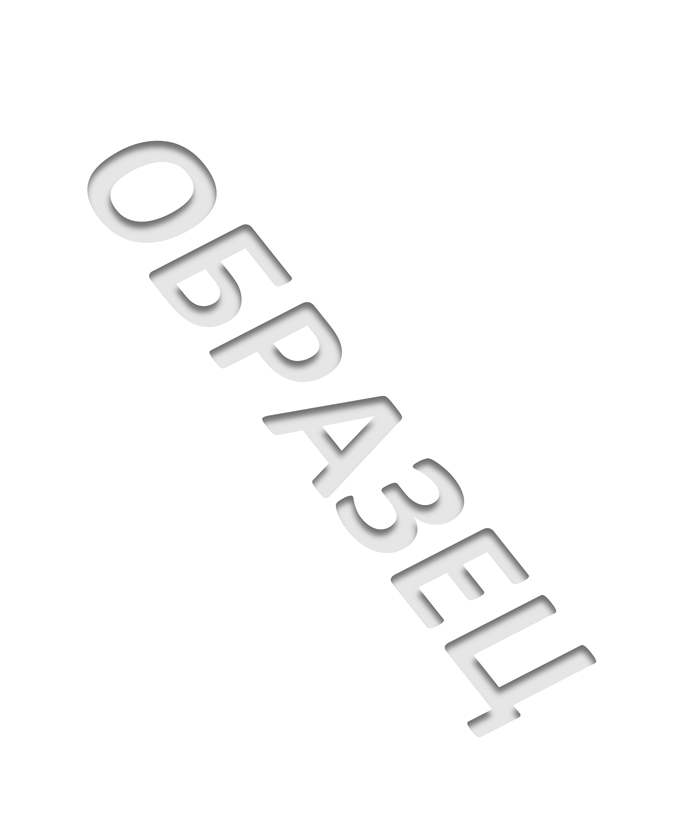 на получение специального разрешения на движение по автомобильным дорогам тяжеловесного и (или) крупногабаритного транспортного средстваПРИЛОЖЕНИЕ № 2 к административному регламенту предоставления муниципальной услуги «Выдача специального разрешения на движение по автомобильным дорогам местного значения тяжеловесного и (или) крупногабаритного транспортного средства»   РАСПИСКАв получении документов, представленных заявителем    Настоящим удостоверяется, что заявитель ____________________________                                                                                                                                                               (Ф.И.О.)представил(а)   следующие   документы   (с  указанием  количества  и  формыпредставленного документа):______________________________________________________________________________________________________________________________________________________________________________________________________________________________________________________________________________________________________________________________________________________________________________________________________________________________________________________________________________________________________________________________________________________________________________________________________________________________________________________________________________________________.	Документы, подлежащие получению по межведомственным запросам:__________________________________________________________________________________________________________________________________________________________________________________________________.Выдал расписку ___________________________________________________                                                                             (Ф.И.О., должность, подпись лица, принявшего документы)"___" _____________ 20___ г.Документы выдал:__________________________________________________                                                                                  (Ф.И.О., должность, подпись лица, выдавшего документы)Документы получил: _______________________________________________                                                      (Ф.И.О., подпись лица, получившего документы)ПРИЛОЖЕНИЕ № 3 к административному регламенту предоставления муниципальной услуги «Выдача специального разрешения на движение по автомобильным дорогам местного значения тяжеловесного и (или) крупногабаритного транспортного средства» УВЕДОМЛЕНИЕ об отказе в предоставлении предоставления муниципальной услуги «Выдача специального разрешения на движение по автомобильным дорогам местного значения тяжеловесного и (или) крупногабаритного транспортного средства» Рассмотрев Ваше заявление по вопросу предоставления муниципальной услуги «Выдача специального разрешения на движение по автомобильным дорогам местного значения тяжеловесного и (или) крупногабаритного транспортного средства»:__________________________________________ ___________________________________________________________________администрация Тбилисского сельского поселения Тбилисского района сообщает следующее: __________________________________________________________________________________________                                           (обоснование отказа) На основании вышеизложенного, в соответствии с абз. ___ пункта ___ административного регламента предоставления муниципальной услуги «Выдача специального разрешения на движение по автомобильным дорогам местного значения тяжеловесного и (или) крупногабаритного транспортного средства», утвержденного постановлением администрации Тбилисского сельского поселения Тбилисского района от ____ № _____ администрация Тбилисского сельского поселения Тбилисского района вынуждена отказать Вам в предоставлении указанной услуги. Обращаем Ваше внимание на то, что в случае несогласия с принятым решением, Вы имеете право на его обжалование в досудебном порядке (жалоба может быть подана в администрацию Тбилисского сельского поселения Тбилисского района), а также, в судебном порядке, в соответствии с Гражданским процессуальным кодексом РФ.  _____________________           _________________          __________________     Руководитель                                Подпись  или                            Расшифровка(должность уполномоченного     сведения об  лица)                                             электронной подписи                                                             М.П. Инициалы, фамилия исполнителя Телефон  ПРИЛОЖЕНИЕ № 4 к административному регламенту предоставления муниципальной услуги «Выдача специального разрешения на движение по автомобильным дорогам местного значения тяжеловесного и (или) крупногабаритного транспортного средства» СХЕМА транспортного средства (автопоезда), с использованием которого планируется осуществлять перевозки тяжеловесного и крупногабаритного груза, с указанием размещения такого груза Вид сбоку и вид сзади:  ____________  _________________                                   _______________              (должность, фамилия заявителя)                                                                     (подпись заявителя)                                                                                     М.П. (при наличии)Приложение № 5к административному регламенту предоставления муниципальной услуги «Выдача специального разрешения на движение по автомобильным дорогам местного значения тяжеловесного и (или) крупногабаритного транспортного средства»СПЕЦИАЛЬНОЕ РАЗРЕШЕНИЕ №на движение по автомобильным дорогам тяжеловесногои (или) крупногабаритного транспортного средства(лицевая сторона)(оборотная сторона)ЛИСТ СОГЛАСОВАНИЯпроекта постановления администрации Тбилисского сельского поселенияТбилисского района от «____» ____________ 2022 года № _____ «Об утверждении административного регламента предоставления муниципальной услуги «Выдача специального разрешения на движение по автомобильным дорогам местного значения тяжеловесного и (или) крупногабаритного транспортного средства»Проект внесён и составлен:Начальник отдела по землеустройству и жилищно-коммунальному хозяйствуадминистрации Тбилисского сельскогопоселения Тбилисского района                                                      В.П. ШуваевПроект согласован:Заместитель главы администрацииТбилисского сельского поселенияТбилисского района                                                                         В.В. ВойтовНачальник отдела делопроизводства и организационно - кадровой работы   администрации Тбилисского сельского поселения Тбилисского района                                Д.Е. ВоронкинЗаместитель начальника  отдела делопроизводства и организационно - кадровой работы   администрации Тбилисского сельского поселения Тбилисского района                                    В.В. ЗдоровенкоЗАЯВКАК ПОСТАНОВЛЕНИЮ Наименование постановления: «Об утверждении административного регламента предоставления муниципальной услуги «Выдача специального разрешения на движение по автомобильным дорогам местного значения тяжеловесного и (или) крупногабаритного транспортного средства» Проект подготовлен: Отделом по землеустройству и жилищно - коммунальному хозяйству администрации Тбилисского сельского поселения Тбилисского районаПостановление разослать: 1) ОМВД России по Тбилисскому району – 1 экз.; 2) ОГИБДД ОМВД России  по Тбилисскому району – 1 экз.;3) Прокуратуре Тбилисского района – 1 экз.;_______________   Шуваев Владимир Петрович   «___»_____________ 2022 г.    (подпись)                                          2-30-40	от ___________ № ___________        (дата и номер заявления)В администрацию Тбилисского сельского поселения Тбилисского районаИнформация о лице, обратившемся с заявлением на получение специального разрешения (далее - заявитель) - владельце транспортного средства или его уполномоченном представителе: наименование, адрес в пределах места нахождения (для юридических лиц), фамилия, имя, отчество (при наличии), адрес регистрации по месту жительства (пребывания) (для физических лиц и индивидуальных предпринимателей), телефон и адрес электронной почты (при наличии):Информация о лице, обратившемся с заявлением на получение специального разрешения (далее - заявитель) - владельце транспортного средства или его уполномоченном представителе: наименование, адрес в пределах места нахождения (для юридических лиц), фамилия, имя, отчество (при наличии), адрес регистрации по месту жительства (пребывания) (для физических лиц и индивидуальных предпринимателей), телефон и адрес электронной почты (при наличии):Информация о лице, обратившемся с заявлением на получение специального разрешения (далее - заявитель) - владельце транспортного средства или его уполномоченном представителе: наименование, адрес в пределах места нахождения (для юридических лиц), фамилия, имя, отчество (при наличии), адрес регистрации по месту жительства (пребывания) (для физических лиц и индивидуальных предпринимателей), телефон и адрес электронной почты (при наличии):Информация о лице, обратившемся с заявлением на получение специального разрешения (далее - заявитель) - владельце транспортного средства или его уполномоченном представителе: наименование, адрес в пределах места нахождения (для юридических лиц), фамилия, имя, отчество (при наличии), адрес регистрации по месту жительства (пребывания) (для физических лиц и индивидуальных предпринимателей), телефон и адрес электронной почты (при наличии):Информация о лице, обратившемся с заявлением на получение специального разрешения (далее - заявитель) - владельце транспортного средства или его уполномоченном представителе: наименование, адрес в пределах места нахождения (для юридических лиц), фамилия, имя, отчество (при наличии), адрес регистрации по месту жительства (пребывания) (для физических лиц и индивидуальных предпринимателей), телефон и адрес электронной почты (при наличии):Информация о лице, обратившемся с заявлением на получение специального разрешения (далее - заявитель) - владельце транспортного средства или его уполномоченном представителе: наименование, адрес в пределах места нахождения (для юридических лиц), фамилия, имя, отчество (при наличии), адрес регистрации по месту жительства (пребывания) (для физических лиц и индивидуальных предпринимателей), телефон и адрес электронной почты (при наличии):Информация о лице, обратившемся с заявлением на получение специального разрешения (далее - заявитель) - владельце транспортного средства или его уполномоченном представителе: наименование, адрес в пределах места нахождения (для юридических лиц), фамилия, имя, отчество (при наличии), адрес регистрации по месту жительства (пребывания) (для физических лиц и индивидуальных предпринимателей), телефон и адрес электронной почты (при наличии):Информация о лице, обратившемся с заявлением на получение специального разрешения (далее - заявитель) - владельце транспортного средства или его уполномоченном представителе: наименование, адрес в пределах места нахождения (для юридических лиц), фамилия, имя, отчество (при наличии), адрес регистрации по месту жительства (пребывания) (для физических лиц и индивидуальных предпринимателей), телефон и адрес электронной почты (при наличии):Информация о лице, обратившемся с заявлением на получение специального разрешения (далее - заявитель) - владельце транспортного средства или его уполномоченном представителе: наименование, адрес в пределах места нахождения (для юридических лиц), фамилия, имя, отчество (при наличии), адрес регистрации по месту жительства (пребывания) (для физических лиц и индивидуальных предпринимателей), телефон и адрес электронной почты (при наличии):Информация о лице, обратившемся с заявлением на получение специального разрешения (далее - заявитель) - владельце транспортного средства или его уполномоченном представителе: наименование, адрес в пределах места нахождения (для юридических лиц), фамилия, имя, отчество (при наличии), адрес регистрации по месту жительства (пребывания) (для физических лиц и индивидуальных предпринимателей), телефон и адрес электронной почты (при наличии):Информация о лице, обратившемся с заявлением на получение специального разрешения (далее - заявитель) - владельце транспортного средства или его уполномоченном представителе: наименование, адрес в пределах места нахождения (для юридических лиц), фамилия, имя, отчество (при наличии), адрес регистрации по месту жительства (пребывания) (для физических лиц и индивидуальных предпринимателей), телефон и адрес электронной почты (при наличии):Информация о владельце транспортного средства:Информация о владельце транспортного средства:Информация о владельце транспортного средства:Информация о владельце транспортного средства:Информация о владельце транспортного средства:Информация о владельце транспортного средства:Информация о владельце транспортного средства:Информация о владельце транспортного средства:Информация о владельце транспортного средства:Информация о владельце транспортного средства:Информация о владельце транспортного средства:наименование, организационно-правовая форма и адрес в пределах места нахождения, телефон - для юридических лиц;фамилия, имя, отчество (при наличии), адрес регистрации по месту жительства (пребывания), телефон - для физических лиц и индивидуальных предпринимателей (с указанием статуса индивидуального предпринимателя);наименование, организационно-правовая форма и адрес в пределах места нахождения, телефон - для юридических лиц;фамилия, имя, отчество (при наличии), адрес регистрации по месту жительства (пребывания), телефон - для физических лиц и индивидуальных предпринимателей (с указанием статуса индивидуального предпринимателя);наименование, организационно-правовая форма и адрес в пределах места нахождения, телефон - для юридических лиц;фамилия, имя, отчество (при наличии), адрес регистрации по месту жительства (пребывания), телефон - для физических лиц и индивидуальных предпринимателей (с указанием статуса индивидуального предпринимателя);наименование, организационно-правовая форма и адрес в пределах места нахождения, телефон - для юридических лиц;фамилия, имя, отчество (при наличии), адрес регистрации по месту жительства (пребывания), телефон - для физических лиц и индивидуальных предпринимателей (с указанием статуса индивидуального предпринимателя);идентификационный номер налогоплательщика (далее - ИНН) и основной государственный регистрационный номер (далее - ОГРН или ОГРНИП) - для юридических лиц и индивидуальных предпринимателей, зарегистрированных на территории Российской Федерацииидентификационный номер налогоплательщика (далее - ИНН) и основной государственный регистрационный номер (далее - ОГРН или ОГРНИП) - для юридических лиц и индивидуальных предпринимателей, зарегистрированных на территории Российской Федерацииидентификационный номер налогоплательщика (далее - ИНН) и основной государственный регистрационный номер (далее - ОГРН или ОГРНИП) - для юридических лиц и индивидуальных предпринимателей, зарегистрированных на территории Российской Федерацииидентификационный номер налогоплательщика (далее - ИНН) и основной государственный регистрационный номер (далее - ОГРН или ОГРНИП) - для юридических лиц и индивидуальных предпринимателей, зарегистрированных на территории Российской Федерациимаршрут движения (пункт отправления - пункт назначения с указанием их адресов в населенных пунктах, если маршрут проходит по улично-дорожной сети населенных пунктов, без указания промежуточных пунктов):маршрут движения (пункт отправления - пункт назначения с указанием их адресов в населенных пунктах, если маршрут проходит по улично-дорожной сети населенных пунктов, без указания промежуточных пунктов):маршрут движения (пункт отправления - пункт назначения с указанием их адресов в населенных пунктах, если маршрут проходит по улично-дорожной сети населенных пунктов, без указания промежуточных пунктов):маршрут движения (пункт отправления - пункт назначения с указанием их адресов в населенных пунктах, если маршрут проходит по улично-дорожной сети населенных пунктов, без указания промежуточных пунктов):маршрут движения (пункт отправления - пункт назначения с указанием их адресов в населенных пунктах, если маршрут проходит по улично-дорожной сети населенных пунктов, без указания промежуточных пунктов):маршрут движения (пункт отправления - пункт назначения с указанием их адресов в населенных пунктах, если маршрут проходит по улично-дорожной сети населенных пунктов, без указания промежуточных пунктов):маршрут движения (пункт отправления - пункт назначения с указанием их адресов в населенных пунктах, если маршрут проходит по улично-дорожной сети населенных пунктов, без указания промежуточных пунктов):маршрут движения (пункт отправления - пункт назначения с указанием их адресов в населенных пунктах, если маршрут проходит по улично-дорожной сети населенных пунктов, без указания промежуточных пунктов):маршрут движения (пункт отправления - пункт назначения с указанием их адресов в населенных пунктах, если маршрут проходит по улично-дорожной сети населенных пунктов, без указания промежуточных пунктов):маршрут движения (пункт отправления - пункт назначения с указанием их адресов в населенных пунктах, если маршрут проходит по улично-дорожной сети населенных пунктов, без указания промежуточных пунктов):маршрут движения (пункт отправления - пункт назначения с указанием их адресов в населенных пунктах, если маршрут проходит по улично-дорожной сети населенных пунктов, без указания промежуточных пунктов):Вид перевозки (по территории Российской Федерации)Вид перевозки (по территории Российской Федерации)Вид перевозки (по территории Российской Федерации)Вид перевозки (по территории Российской Федерации)Срок выполнения поездок:Срок выполнения поездок:Срок выполнения поездок:Срок выполнения поездок:сспопоКоличество поездок (для тяжеловесных транспортных средств):Количество поездок (для тяжеловесных транспортных средств):Количество поездок (для тяжеловесных транспортных средств):Количество поездок (для тяжеловесных транспортных средств):Характеристика груза (при наличии груза): Характеристика груза (при наличии груза): Характеристика груза (при наличии груза): Характеристика груза (при наличии груза): Характеристика груза (при наличии груза): Характеристика груза (при наличии груза): Характеристика груза (при наличии груза): Характеристика груза (при наличии груза): Характеристика груза (при наличии груза): Характеристика груза (при наличии груза): Характеристика груза (при наличии груза): наименованиенаименованиеделимостьделимостьделимостьгабариты (длина, ширина, высота) (м)габариты (длина, ширина, высота) (м)габариты (длина, ширина, высота) (м)габариты (длина, ширина, высота) (м)Масса (т)Масса (т)Сведения о транспортном средстве:Сведения о транспортном средстве:Сведения о транспортном средстве:Сведения о транспортном средстве:Сведения о транспортном средстве:Сведения о транспортном средстве:Сведения о транспортном средстве:Сведения о транспортном средстве:Сведения о транспортном средстве:Сведения о транспортном средстве:Сведения о транспортном средстве:маркамаркамодельмодельмодельмодельмодельгосударственный регистрационный номергосударственный регистрационный номергосударственный регистрационный номергосударственный регистрационный номерПараметры транспортного средства (автопоезда):Параметры транспортного средства (автопоезда):Параметры транспортного средства (автопоезда):Параметры транспортного средства (автопоезда):Параметры транспортного средства (автопоезда):Параметры транспортного средства (автопоезда):Параметры транспортного средства (автопоезда):Параметры транспортного средства (автопоезда):Параметры транспортного средства (автопоезда):Параметры транспортного средства (автопоезда):Параметры транспортного средства (автопоезда):масса (т)масса (т)расстояния между осями (м)расстояния между осями (м)расстояния между осями (м)нагрузки на оси (т)нагрузки на оси (т)наличие пневматической подвескиналичие пневматической подвескиналичие пневматической подвескиналичие пневматической подвескиколичество и скатность колес на каждой осиколичество и скатность колес на каждой осигабариты:габариты:габариты:габариты:габариты:габариты:габариты:габариты:габариты:габариты:габариты:Длина (м)Ширина (м)Ширина (м)Высота (м)Высота (м)Минимальный радиус поворота с грузом 
(м)Минимальный радиус поворота с грузом 
(м)Минимальный радиус поворота с грузом 
(м)Минимальный радиус поворота с грузом 
(м)Минимальный радиус поворота с грузом 
(м)Минимальный радиус поворота с грузом 
(м)В случае движения крупногабаритной сельскохозяйственной техники (комбайн, трактор) своим ходом в период с марта по ноябрь в пределах одного муниципального образования:В случае движения крупногабаритной сельскохозяйственной техники (комбайн, трактор) своим ходом в период с марта по ноябрь в пределах одного муниципального образования:В случае движения крупногабаритной сельскохозяйственной техники (комбайн, трактор) своим ходом в период с марта по ноябрь в пределах одного муниципального образования:В случае движения крупногабаритной сельскохозяйственной техники (комбайн, трактор) своим ходом в период с марта по ноябрь в пределах одного муниципального образования:В случае движения крупногабаритной сельскохозяйственной техники (комбайн, трактор) своим ходом в период с марта по ноябрь в пределах одного муниципального образования:В случае движения крупногабаритной сельскохозяйственной техники (комбайн, трактор) своим ходом в период с марта по ноябрь в пределах одного муниципального образования:В случае движения крупногабаритной сельскохозяйственной техники (комбайн, трактор) своим ходом в период с марта по ноябрь в пределах одного муниципального образования:В случае движения крупногабаритной сельскохозяйственной техники (комбайн, трактор) своим ходом в период с марта по ноябрь в пределах одного муниципального образования:В случае движения крупногабаритной сельскохозяйственной техники (комбайн, трактор) своим ходом в период с марта по ноябрь в пределах одного муниципального образования:В случае движения крупногабаритной сельскохозяйственной техники (комбайн, трактор) своим ходом в период с марта по ноябрь в пределах одного муниципального образования:В случае движения крупногабаритной сельскохозяйственной техники (комбайн, трактор) своим ходом в период с марта по ноябрь в пределах одного муниципального образования:пункт отправленияпункт отправленияпункт отправленияпункт отправленияпункт отправленияпункт назначения с указанием подъездов к местам проведения сельскохозяйственных работпункт назначения с указанием подъездов к местам проведения сельскохозяйственных работпункт назначения с указанием подъездов к местам проведения сельскохозяйственных работпункт назначения с указанием подъездов к местам проведения сельскохозяйственных работпункт назначения с указанием подъездов к местам проведения сельскохозяйственных работпункт назначения с указанием подъездов к местам проведения сельскохозяйственных работспособ связи:способ связи:способ связи:способ связи:способ связи:способ связи:способ связи:способ связи:способ связи:способ связи:способ связи:по телефонупо телефонупо электронной почтепо электронной почтепо электронной почтепо электронной почтепо электронной почтеи иныеи иныеи иныеи иныеЗаявитель:Заявитель:Заявитель:Заявитель:Заявитель:Заявитель:Заявитель:Заявитель:Заявитель:Заявитель:Заявитель:(должность, при наличии)(должность, при наличии)(подпись)(подпись)(подпись)(подпись)(подпись)(Фамилия, имя, отчество, (при наличии)(Фамилия, имя, отчество, (при наличии)(Фамилия, имя, отчество, (при наличии)(Фамилия, имя, отчество, (при наличии)В администрацию Тбилисского  сельского поселения Тбилисского районаИнформация о лице, обратившемся с заявлением на получение специального разрешения (далее - заявитель) - владельце транспортного средства или его уполномоченном представителе: наименование, адрес в пределах места нахождения (для юридических лиц), фамилия, имя, отчество (при наличии), адрес регистрации по месту жительства (пребывания) (для физических лиц и индивидуальных предпринимателей), телефон и адрес электронной почты (при наличии):Информация о лице, обратившемся с заявлением на получение специального разрешения (далее - заявитель) - владельце транспортного средства или его уполномоченном представителе: наименование, адрес в пределах места нахождения (для юридических лиц), фамилия, имя, отчество (при наличии), адрес регистрации по месту жительства (пребывания) (для физических лиц и индивидуальных предпринимателей), телефон и адрес электронной почты (при наличии):Информация о лице, обратившемся с заявлением на получение специального разрешения (далее - заявитель) - владельце транспортного средства или его уполномоченном представителе: наименование, адрес в пределах места нахождения (для юридических лиц), фамилия, имя, отчество (при наличии), адрес регистрации по месту жительства (пребывания) (для физических лиц и индивидуальных предпринимателей), телефон и адрес электронной почты (при наличии):Информация о лице, обратившемся с заявлением на получение специального разрешения (далее - заявитель) - владельце транспортного средства или его уполномоченном представителе: наименование, адрес в пределах места нахождения (для юридических лиц), фамилия, имя, отчество (при наличии), адрес регистрации по месту жительства (пребывания) (для физических лиц и индивидуальных предпринимателей), телефон и адрес электронной почты (при наличии):Информация о лице, обратившемся с заявлением на получение специального разрешения (далее - заявитель) - владельце транспортного средства или его уполномоченном представителе: наименование, адрес в пределах места нахождения (для юридических лиц), фамилия, имя, отчество (при наличии), адрес регистрации по месту жительства (пребывания) (для физических лиц и индивидуальных предпринимателей), телефон и адрес электронной почты (при наличии):Информация о лице, обратившемся с заявлением на получение специального разрешения (далее - заявитель) - владельце транспортного средства или его уполномоченном представителе: наименование, адрес в пределах места нахождения (для юридических лиц), фамилия, имя, отчество (при наличии), адрес регистрации по месту жительства (пребывания) (для физических лиц и индивидуальных предпринимателей), телефон и адрес электронной почты (при наличии):Информация о лице, обратившемся с заявлением на получение специального разрешения (далее - заявитель) - владельце транспортного средства или его уполномоченном представителе: наименование, адрес в пределах места нахождения (для юридических лиц), фамилия, имя, отчество (при наличии), адрес регистрации по месту жительства (пребывания) (для физических лиц и индивидуальных предпринимателей), телефон и адрес электронной почты (при наличии):Информация о лице, обратившемся с заявлением на получение специального разрешения (далее - заявитель) - владельце транспортного средства или его уполномоченном представителе: наименование, адрес в пределах места нахождения (для юридических лиц), фамилия, имя, отчество (при наличии), адрес регистрации по месту жительства (пребывания) (для физических лиц и индивидуальных предпринимателей), телефон и адрес электронной почты (при наличии):Информация о лице, обратившемся с заявлением на получение специального разрешения (далее - заявитель) - владельце транспортного средства или его уполномоченном представителе: наименование, адрес в пределах места нахождения (для юридических лиц), фамилия, имя, отчество (при наличии), адрес регистрации по месту жительства (пребывания) (для физических лиц и индивидуальных предпринимателей), телефон и адрес электронной почты (при наличии):Информация о лице, обратившемся с заявлением на получение специального разрешения (далее - заявитель) - владельце транспортного средства или его уполномоченном представителе: наименование, адрес в пределах места нахождения (для юридических лиц), фамилия, имя, отчество (при наличии), адрес регистрации по месту жительства (пребывания) (для физических лиц и индивидуальных предпринимателей), телефон и адрес электронной почты (при наличии):Информация о лице, обратившемся с заявлением на получение специального разрешения (далее - заявитель) - владельце транспортного средства или его уполномоченном представителе: наименование, адрес в пределах места нахождения (для юридических лиц), фамилия, имя, отчество (при наличии), адрес регистрации по месту жительства (пребывания) (для физических лиц и индивидуальных предпринимателей), телефон и адрес электронной почты (при наличии):ООО «Краснодарстрой», юридический адрес: 392393 г. Краснодар, ул. Красная,194, тел. 8 (918) 000-00-00ООО «Краснодарстрой», юридический адрес: 392393 г. Краснодар, ул. Красная,194, тел. 8 (918) 000-00-00ООО «Краснодарстрой», юридический адрес: 392393 г. Краснодар, ул. Красная,194, тел. 8 (918) 000-00-00ООО «Краснодарстрой», юридический адрес: 392393 г. Краснодар, ул. Красная,194, тел. 8 (918) 000-00-00ООО «Краснодарстрой», юридический адрес: 392393 г. Краснодар, ул. Красная,194, тел. 8 (918) 000-00-00ООО «Краснодарстрой», юридический адрес: 392393 г. Краснодар, ул. Красная,194, тел. 8 (918) 000-00-00ООО «Краснодарстрой», юридический адрес: 392393 г. Краснодар, ул. Красная,194, тел. 8 (918) 000-00-00ООО «Краснодарстрой», юридический адрес: 392393 г. Краснодар, ул. Красная,194, тел. 8 (918) 000-00-00ООО «Краснодарстрой», юридический адрес: 392393 г. Краснодар, ул. Красная,194, тел. 8 (918) 000-00-00ООО «Краснодарстрой», юридический адрес: 392393 г. Краснодар, ул. Красная,194, тел. 8 (918) 000-00-00ООО «Краснодарстрой», юридический адрес: 392393 г. Краснодар, ул. Красная,194, тел. 8 (918) 000-00-00Информация о владельце транспортного средства:Информация о владельце транспортного средства:Информация о владельце транспортного средства:Информация о владельце транспортного средства:Информация о владельце транспортного средства:Информация о владельце транспортного средства:Информация о владельце транспортного средства:Информация о владельце транспортного средства:Информация о владельце транспортного средства:Информация о владельце транспортного средства:Информация о владельце транспортного средства:наименование, организационно-правовая форма и адрес в пределах места нахождения, телефон - для юридических лиц;фамилия, имя, отчество (при наличии), адрес регистрации по месту жительства (пребывания), телефон - для физических лиц и индивидуальных предпринимателей (с указанием статуса индивидуального предпринимателя);наименование, организационно-правовая форма и адрес в пределах места нахождения, телефон - для юридических лиц;фамилия, имя, отчество (при наличии), адрес регистрации по месту жительства (пребывания), телефон - для физических лиц и индивидуальных предпринимателей (с указанием статуса индивидуального предпринимателя);наименование, организационно-правовая форма и адрес в пределах места нахождения, телефон - для юридических лиц;фамилия, имя, отчество (при наличии), адрес регистрации по месту жительства (пребывания), телефон - для физических лиц и индивидуальных предпринимателей (с указанием статуса индивидуального предпринимателя);наименование, организационно-правовая форма и адрес в пределах места нахождения, телефон - для юридических лиц;фамилия, имя, отчество (при наличии), адрес регистрации по месту жительства (пребывания), телефон - для физических лиц и индивидуальных предпринимателей (с указанием статуса индивидуального предпринимателя);Общество с ограниченной ответственностью «ООО «Краснодарстрой», юридический адрес: 392393, г. Краснодар, ул. Красная,194, тел. 8 (918) 000-00-00Общество с ограниченной ответственностью «ООО «Краснодарстрой», юридический адрес: 392393, г. Краснодар, ул. Красная,194, тел. 8 (918) 000-00-00Общество с ограниченной ответственностью «ООО «Краснодарстрой», юридический адрес: 392393, г. Краснодар, ул. Красная,194, тел. 8 (918) 000-00-00Общество с ограниченной ответственностью «ООО «Краснодарстрой», юридический адрес: 392393, г. Краснодар, ул. Красная,194, тел. 8 (918) 000-00-00Общество с ограниченной ответственностью «ООО «Краснодарстрой», юридический адрес: 392393, г. Краснодар, ул. Красная,194, тел. 8 (918) 000-00-00Общество с ограниченной ответственностью «ООО «Краснодарстрой», юридический адрес: 392393, г. Краснодар, ул. Красная,194, тел. 8 (918) 000-00-00Общество с ограниченной ответственностью «ООО «Краснодарстрой», юридический адрес: 392393, г. Краснодар, ул. Красная,194, тел. 8 (918) 000-00-00идентификационный номер налогоплательщика (далее - ИНН) и основной государственный регистрационный номер (далее - ОГРН или ОГРНИП) - для юридических лиц и индивидуальных предпринимателей, зарегистрированных на территории Российской Федерацииидентификационный номер налогоплательщика (далее - ИНН) и основной государственный регистрационный номер (далее - ОГРН или ОГРНИП) - для юридических лиц и индивидуальных предпринимателей, зарегистрированных на территории Российской Федерацииидентификационный номер налогоплательщика (далее - ИНН) и основной государственный регистрационный номер (далее - ОГРН или ОГРНИП) - для юридических лиц и индивидуальных предпринимателей, зарегистрированных на территории Российской Федерацииидентификационный номер налогоплательщика (далее - ИНН) и основной государственный регистрационный номер (далее - ОГРН или ОГРНИП) - для юридических лиц и индивидуальных предпринимателей, зарегистрированных на территории Российской ФедерацииИНН 123456789000ОГРН 12345678910ИНН 123456789000ОГРН 12345678910ИНН 123456789000ОГРН 12345678910ИНН 123456789000ОГРН 12345678910ИНН 123456789000ОГРН 12345678910ИНН 123456789000ОГРН 12345678910ИНН 123456789000ОГРН 12345678910маршрут движения (пункт отправления - пункт назначения с указанием их адресов в населенных пунктах, если маршрут проходит по улично-дорожной сети населенных пунктов, без указания промежуточных пунктов):маршрут движения (пункт отправления - пункт назначения с указанием их адресов в населенных пунктах, если маршрут проходит по улично-дорожной сети населенных пунктов, без указания промежуточных пунктов):маршрут движения (пункт отправления - пункт назначения с указанием их адресов в населенных пунктах, если маршрут проходит по улично-дорожной сети населенных пунктов, без указания промежуточных пунктов):маршрут движения (пункт отправления - пункт назначения с указанием их адресов в населенных пунктах, если маршрут проходит по улично-дорожной сети населенных пунктов, без указания промежуточных пунктов):маршрут движения (пункт отправления - пункт назначения с указанием их адресов в населенных пунктах, если маршрут проходит по улично-дорожной сети населенных пунктов, без указания промежуточных пунктов):маршрут движения (пункт отправления - пункт назначения с указанием их адресов в населенных пунктах, если маршрут проходит по улично-дорожной сети населенных пунктов, без указания промежуточных пунктов):маршрут движения (пункт отправления - пункт назначения с указанием их адресов в населенных пунктах, если маршрут проходит по улично-дорожной сети населенных пунктов, без указания промежуточных пунктов):маршрут движения (пункт отправления - пункт назначения с указанием их адресов в населенных пунктах, если маршрут проходит по улично-дорожной сети населенных пунктов, без указания промежуточных пунктов):маршрут движения (пункт отправления - пункт назначения с указанием их адресов в населенных пунктах, если маршрут проходит по улично-дорожной сети населенных пунктов, без указания промежуточных пунктов):маршрут движения (пункт отправления - пункт назначения с указанием их адресов в населенных пунктах, если маршрут проходит по улично-дорожной сети населенных пунктов, без указания промежуточных пунктов):маршрут движения (пункт отправления - пункт назначения с указанием их адресов в населенных пунктах, если маршрут проходит по улично-дорожной сети населенных пунктов, без указания промежуточных пунктов):Ст. Тбилисская- ул.Элеваторная – г. Кропоткин.Ст. Тбилисская- ул.Элеваторная – г. Кропоткин.Ст. Тбилисская- ул.Элеваторная – г. Кропоткин.Ст. Тбилисская- ул.Элеваторная – г. Кропоткин.Ст. Тбилисская- ул.Элеваторная – г. Кропоткин.Ст. Тбилисская- ул.Элеваторная – г. Кропоткин.Ст. Тбилисская- ул.Элеваторная – г. Кропоткин.Ст. Тбилисская- ул.Элеваторная – г. Кропоткин.Ст. Тбилисская- ул.Элеваторная – г. Кропоткин.Ст. Тбилисская- ул.Элеваторная – г. Кропоткин.Ст. Тбилисская- ул.Элеваторная – г. Кропоткин.Вид перевозки (по территории Российской Федерации)Вид перевозки (по территории Российской Федерации)Вид перевозки (по территории Российской Федерации)Вид перевозки (по территории Российской Федерации)региональнаярегиональнаярегиональнаярегиональнаярегиональнаярегиональнаярегиональнаяСрок выполнения поездокСрок выполнения поездокСрок выполнения поездокСрок выполнения поездоксс01.02.202201.02.2022попо01.05.2022Количество поездок (для тяжеловесных транспортных средств):Количество поездок (для тяжеловесных транспортных средств):Количество поездок (для тяжеловесных транспортных средств):Количество поездок (для тяжеловесных транспортных средств):10101010101010Характеристика груза (при наличии груза): Характеристика груза (при наличии груза): Характеристика груза (при наличии груза): Характеристика груза (при наличии груза): Характеристика груза (при наличии груза): Характеристика груза (при наличии груза): Характеристика груза (при наличии груза): Характеристика груза (при наличии груза): Характеристика груза (при наличии груза): Характеристика груза (при наличии груза): Характеристика груза (при наличии груза): наименованиенаименованиеделимостьделимостьделимостьгабариты (длина, ширина, высота) (м)габариты (длина, ширина, высота) (м)габариты (длина, ширина, высота) (м)габариты (длина, ширина, высота) (м)Масса (т)Масса (т)зернозерноделимыйделимыйделимый3м. х 3м. х 203м. х 3м. х 203м. х 3м. х 203м. х 3м. х 203030Сведения о транспортном средстве:Сведения о транспортном средстве:Сведения о транспортном средстве:Сведения о транспортном средстве:Сведения о транспортном средстве:Сведения о транспортном средстве:Сведения о транспортном средстве:Сведения о транспортном средстве:Сведения о транспортном средстве:Сведения о транспортном средстве:Сведения о транспортном средстве:маркамаркамодельмодельмодельмодельмодельгосударственный регистрационный номергосударственный регистрационный номергосударственный регистрационный номергосударственный регистрационный номерГрузовой седельный тягачГрузовой седельный тягачПараметры транспортного средства (автопоезда):Параметры транспортного средства (автопоезда):Параметры транспортного средства (автопоезда):Параметры транспортного средства (автопоезда):Параметры транспортного средства (автопоезда):Параметры транспортного средства (автопоезда):Параметры транспортного средства (автопоезда):Параметры транспортного средства (автопоезда):Параметры транспортного средства (автопоезда):Параметры транспортного средства (автопоезда):Параметры транспортного средства (автопоезда):масса (т)масса (т)расстояния между осями (м)расстояния между осями (м)расстояния между осями (м)нагрузки на оси (т)нагрузки на оси (т)наличие пневматической подвескиналичие пневматической подвескиналичие пневматической подвескиналичие пневматической подвески5 5 Не менее 11,2Не менее 11,2Не менее 11,21010имеетсяимеетсяимеетсяимеетсяколичество и скатность колес на каждой осиколичество и скатность колес на каждой осигабариты:габариты:габариты:габариты:габариты:габариты:габариты:габариты:габариты:габариты:габариты:Длина (м)Ширина (м)Ширина (м)Высота (м)Высота (м)Минимальный радиус поворота с грузом 
(м)Минимальный радиус поворота с грузом 
(м)Минимальный радиус поворота с грузом 
(м)Минимальный радиус поворота с грузом 
(м)Минимальный радиус поворота с грузом 
(м)Минимальный радиус поворота с грузом 
(м)25 метров2,5 метров2,5 метров5 метров5 метров30 метров30 метров30 метров30 метров30 метров30 метровВ случае движения крупногабаритной сельскохозяйственной техники (комбайн, трактор) своим ходом в период с марта по ноябрь в пределах одного муниципального образования:В случае движения крупногабаритной сельскохозяйственной техники (комбайн, трактор) своим ходом в период с марта по ноябрь в пределах одного муниципального образования:В случае движения крупногабаритной сельскохозяйственной техники (комбайн, трактор) своим ходом в период с марта по ноябрь в пределах одного муниципального образования:В случае движения крупногабаритной сельскохозяйственной техники (комбайн, трактор) своим ходом в период с марта по ноябрь в пределах одного муниципального образования:В случае движения крупногабаритной сельскохозяйственной техники (комбайн, трактор) своим ходом в период с марта по ноябрь в пределах одного муниципального образования:В случае движения крупногабаритной сельскохозяйственной техники (комбайн, трактор) своим ходом в период с марта по ноябрь в пределах одного муниципального образования:В случае движения крупногабаритной сельскохозяйственной техники (комбайн, трактор) своим ходом в период с марта по ноябрь в пределах одного муниципального образования:В случае движения крупногабаритной сельскохозяйственной техники (комбайн, трактор) своим ходом в период с марта по ноябрь в пределах одного муниципального образования:В случае движения крупногабаритной сельскохозяйственной техники (комбайн, трактор) своим ходом в период с марта по ноябрь в пределах одного муниципального образования:В случае движения крупногабаритной сельскохозяйственной техники (комбайн, трактор) своим ходом в период с марта по ноябрь в пределах одного муниципального образования:В случае движения крупногабаритной сельскохозяйственной техники (комбайн, трактор) своим ходом в период с марта по ноябрь в пределах одного муниципального образования:пункт отправленияпункт отправленияпункт отправленияпункт отправленияпункт отправленияпункт назначения с указанием подъездов к местам проведения сельскохозяйственных работпункт назначения с указанием подъездов к местам проведения сельскохозяйственных работпункт назначения с указанием подъездов к местам проведения сельскохозяйственных работпункт назначения с указанием подъездов к местам проведения сельскохозяйственных работпункт назначения с указанием подъездов к местам проведения сельскохозяйственных работпункт назначения с указанием подъездов к местам проведения сельскохозяйственных работспособ связи:способ связи:способ связи:способ связи:способ связи:способ связи:способ связи:способ связи:способ связи:способ связи:способ связи:по телефонупо телефонупо электронной почтепо электронной почтепо электронной почтепо электронной почтепо электронной почтеи иныеи иныеи иныеи иные8 (918) 000-00-008 (918) 000-00-00Заявитель:Заявитель:Заявитель:Заявитель:Заявитель:Заявитель:Заявитель:Заявитель:Заявитель:Заявитель:Заявитель:Директор ООО «Краснодарстрой»Директор ООО «Краснодарстрой»И.А. СмирновИ.А. СмирновИ.А. СмирновИ.А. Смирнов(должность, при наличии)(должность, при наличии)(подпись)(подпись)(подпись)(подпись)(подпись)(Фамилия, имя, отчество, (при наличии)(Фамилия, имя, отчество, (при наличии)(Фамилия, имя, отчество, (при наличии)(Фамилия, имя, отчество, (при наличии)Вид перевозки (по территории Российской Федерации)Вид перевозки (по территории Российской Федерации)Вид перевозки (по территории Российской Федерации)Вид перевозки (по территории Российской Федерации)Вид перевозки (по территории Российской Федерации)Вид перевозки (по территории Российской Федерации)Разрешено выполнить поездок (для тяжеловесных транспортных средств)Разрешено выполнить поездок (для тяжеловесных транспортных средств)Разрешено выполнить поездок (для тяжеловесных транспортных средств)Срок выполнения поездок сСрок выполнения поездок сСрок выполнения поездок сСрок выполнения поездок сСрок выполнения поездок споПо маршрутуПо маршрутуПо маршрутуПо маршрутуПо маршрутуПо маршрутуПо маршрутуПо маршрутуПо маршрутуПо маршрутуПо маршрутуПо маршрутуТранспортное средство: марка, модель, государственный регистрационный номерТранспортное средство: марка, модель, государственный регистрационный номерТранспортное средство: марка, модель, государственный регистрационный номерТранспортное средство: марка, модель, государственный регистрационный номерТранспортное средство: марка, модель, государственный регистрационный номерТранспортное средство: марка, модель, государственный регистрационный номерТранспортное средство: марка, модель, государственный регистрационный номерТранспортное средство: марка, модель, государственный регистрационный номерТранспортное средство: марка, модель, государственный регистрационный номерТранспортное средство: марка, модель, государственный регистрационный номерТранспортное средство: марка, модель, государственный регистрационный номерТранспортное средство: марка, модель, государственный регистрационный номерИнформация о владельце транспортного средства: наименование, адрес в пределах места нахождения, телефон - для юридических лиц; фамилия, имя, отчество (при наличии), адрес регистрации по месту жительства (пребывания), телефон - для физических лиц и индивидуальных предпринимателейИнформация о владельце транспортного средства: наименование, адрес в пределах места нахождения, телефон - для юридических лиц; фамилия, имя, отчество (при наличии), адрес регистрации по месту жительства (пребывания), телефон - для физических лиц и индивидуальных предпринимателейИнформация о владельце транспортного средства: наименование, адрес в пределах места нахождения, телефон - для юридических лиц; фамилия, имя, отчество (при наличии), адрес регистрации по месту жительства (пребывания), телефон - для физических лиц и индивидуальных предпринимателейИнформация о владельце транспортного средства: наименование, адрес в пределах места нахождения, телефон - для юридических лиц; фамилия, имя, отчество (при наличии), адрес регистрации по месту жительства (пребывания), телефон - для физических лиц и индивидуальных предпринимателейИнформация о владельце транспортного средства: наименование, адрес в пределах места нахождения, телефон - для юридических лиц; фамилия, имя, отчество (при наличии), адрес регистрации по месту жительства (пребывания), телефон - для физических лиц и индивидуальных предпринимателейИнформация о владельце транспортного средства: наименование, адрес в пределах места нахождения, телефон - для юридических лиц; фамилия, имя, отчество (при наличии), адрес регистрации по месту жительства (пребывания), телефон - для физических лиц и индивидуальных предпринимателейИнформация о владельце транспортного средства: наименование, адрес в пределах места нахождения, телефон - для юридических лиц; фамилия, имя, отчество (при наличии), адрес регистрации по месту жительства (пребывания), телефон - для физических лиц и индивидуальных предпринимателейИнформация о владельце транспортного средства: наименование, адрес в пределах места нахождения, телефон - для юридических лиц; фамилия, имя, отчество (при наличии), адрес регистрации по месту жительства (пребывания), телефон - для физических лиц и индивидуальных предпринимателейИнформация о владельце транспортного средства: наименование, адрес в пределах места нахождения, телефон - для юридических лиц; фамилия, имя, отчество (при наличии), адрес регистрации по месту жительства (пребывания), телефон - для физических лиц и индивидуальных предпринимателейИнформация о владельце транспортного средства: наименование, адрес в пределах места нахождения, телефон - для юридических лиц; фамилия, имя, отчество (при наличии), адрес регистрации по месту жительства (пребывания), телефон - для физических лиц и индивидуальных предпринимателейИнформация о владельце транспортного средства: наименование, адрес в пределах места нахождения, телефон - для юридических лиц; фамилия, имя, отчество (при наличии), адрес регистрации по месту жительства (пребывания), телефон - для физических лиц и индивидуальных предпринимателейИнформация о владельце транспортного средства: наименование, адрес в пределах места нахождения, телефон - для юридических лиц; фамилия, имя, отчество (при наличии), адрес регистрации по месту жительства (пребывания), телефон - для физических лиц и индивидуальных предпринимателейХарактеристика груза (при наличии груза) (наименование, габариты (длина, ширина, высота), масса)Характеристика груза (при наличии груза) (наименование, габариты (длина, ширина, высота), масса)Характеристика груза (при наличии груза) (наименование, габариты (длина, ширина, высота), масса)Характеристика груза (при наличии груза) (наименование, габариты (длина, ширина, высота), масса)Характеристика груза (при наличии груза) (наименование, габариты (длина, ширина, высота), масса)Характеристика груза (при наличии груза) (наименование, габариты (длина, ширина, высота), масса)Характеристика груза (при наличии груза) (наименование, габариты (длина, ширина, высота), масса)Характеристика груза (при наличии груза) (наименование, габариты (длина, ширина, высота), масса)Характеристика груза (при наличии груза) (наименование, габариты (длина, ширина, высота), масса)Характеристика груза (при наличии груза) (наименование, габариты (длина, ширина, высота), масса)Характеристика груза (при наличии груза) (наименование, габариты (длина, ширина, высота), масса)Характеристика груза (при наличии груза) (наименование, габариты (длина, ширина, высота), масса)Параметры транспортного средства (автопоезда):Параметры транспортного средства (автопоезда):Параметры транспортного средства (автопоезда):Параметры транспортного средства (автопоезда):Параметры транспортного средства (автопоезда):Параметры транспортного средства (автопоезда):Параметры транспортного средства (автопоезда):Параметры транспортного средства (автопоезда):Параметры транспортного средства (автопоезда):Параметры транспортного средства (автопоезда):Параметры транспортного средства (автопоезда):Параметры транспортного средства (автопоезда):Масса (т)Расстояния между осями (м)Нагрузки на оси (т)Габариты:Габариты:Габариты:Длина (м)Длина (м)Ширина (м)Ширина (м)Ширина (м)Высота (м)Высота (м)Высота (м)Высота (м)Длина свеса (при наличии) (м)Длина свеса (при наличии) (м)Длина свеса (при наличии) (м)Разрешение выдано (наименование уполномоченного органа)Разрешение выдано (наименование уполномоченного органа)Разрешение выдано (наименование уполномоченного органа)Разрешение выдано (наименование уполномоченного органа)Разрешение выдано (наименование уполномоченного органа)Разрешение выдано (наименование уполномоченного органа)Разрешение выдано (наименование уполномоченного органа)Администрацией 352360, ст.Тбилисская, ул. Новая, 33, тел. 8 (918) 000-00-00Администрацией 352360, ст.Тбилисская, ул. Новая, 33, тел. 8 (918) 000-00-00Администрацией 352360, ст.Тбилисская, ул. Новая, 33, тел. 8 (918) 000-00-00Администрацией 352360, ст.Тбилисская, ул. Новая, 33, тел. 8 (918) 000-00-00Администрацией 352360, ст.Тбилисская, ул. Новая, 33, тел. 8 (918) 000-00-00Администрацией 352360, ст.Тбилисская, ул. Новая, 33, тел. 8 (918) 000-00-00Администрацией 352360, ст.Тбилисская, ул. Новая, 33, тел. 8 (918) 000-00-00Администрацией 352360, ст.Тбилисская, ул. Новая, 33, тел. 8 (918) 000-00-00Администрацией 352360, ст.Тбилисская, ул. Новая, 33, тел. 8 (918) 000-00-00Администрацией 352360, ст.Тбилисская, ул. Новая, 33, тел. 8 (918) 000-00-00Администрацией 352360, ст.Тбилисская, ул. Новая, 33, тел. 8 (918) 000-00-00Администрацией 352360, ст.Тбилисская, ул. Новая, 33, тел. 8 (918) 000-00-00Глава Тбилисского сельского поселения Тбилисского районаГлава Тбилисского сельского поселения Тбилисского района(подпись)(подпись)(подпись)(Фамилия, имя, отчество (при наличии)(Фамилия, имя, отчество (при наличии)(Фамилия, имя, отчество (при наличии)(Фамилия, имя, отчество (при наличии)(Фамилия, имя, отчество (при наличии)(Фамилия, имя, отчество (при наличии)(Фамилия, имя, отчество (при наличии)"__" ___________ 20__ г."__" ___________ 20__ г.М.П. (при наличии)М.П. (при наличии)М.П. (при наличии)М.П. (при наличии)М.П. (при наличии)М.П. (при наличии)М.П. (при наличии)М.П. (при наличии)М.П. (при наличии)М.П. (при наличии)Вид сопровожденияОсобые условия движения (определяются уполномоченным органом, владельцами автомобильных дорог, Госавтоинспекцией)Особые условия движения (определяются уполномоченным органом, владельцами автомобильных дорог, Госавтоинспекцией)Особые условия движения (определяются уполномоченным органом, владельцами автомобильных дорог, Госавтоинспекцией)Владельцы автомобильных дорог, сооружений, инженерных коммуникаций, владельцы инфраструктуры железнодорожного транспорта общего пользования и (или) владельцы железнодорожных путей необщего пользования, подразделение Госавтоинспекции и другие организации, согласовавшие перевозку (указываются наименования организаций, реквизиты документов о согласовании, для Госавтоинспекции печать, фамилия, имя, отчество должностного лица и подпись)Владельцы автомобильных дорог, сооружений, инженерных коммуникаций, владельцы инфраструктуры железнодорожного транспорта общего пользования и (или) владельцы железнодорожных путей необщего пользования, подразделение Госавтоинспекции и другие организации, согласовавшие перевозку (указываются наименования организаций, реквизиты документов о согласовании, для Госавтоинспекции печать, фамилия, имя, отчество должностного лица и подпись)Владельцы автомобильных дорог, сооружений, инженерных коммуникаций, владельцы инфраструктуры железнодорожного транспорта общего пользования и (или) владельцы железнодорожных путей необщего пользования, подразделение Госавтоинспекции и другие организации, согласовавшие перевозку (указываются наименования организаций, реквизиты документов о согласовании, для Госавтоинспекции печать, фамилия, имя, отчество должностного лица и подпись)С условиями настоящего специального разрешения, а также с нормативными требованиями в области дорожного движения ознакомленС условиями настоящего специального разрешения, а также с нормативными требованиями в области дорожного движения ознакомленС условиями настоящего специального разрешения, а также с нормативными требованиями в области дорожного движения ознакомленВодитель транспортного средстваВодитель транспортного средства(фамилия, имя, отчество (при наличии), подпись)Дата и время начала каждой поездки, печать (при наличии) организации и подпись владельца транспортного средства (для тяжеловесных транспортных средств)Дата и время начала каждой поездки, печать (при наличии) организации и подпись владельца транспортного средства (для тяжеловесных транспортных средств)Дата и время начала каждой поездки, печать (при наличии) организации и подпись владельца транспортного средства (для тяжеловесных транспортных средств)